Проблемы идентификации товаров при таможенном декларировании и пути их решения (на примере товаров одной группы) группа 02ДипломСодержаниеВведениеГлава 1.Понятие и проблемы идентификации товаров в соответствии с ТН ВЭД.1 Содержание идентификации товаров в таможенном деле.2 Правовое регулирование принятия решений по классификации товаров в таможенном делеГлава 2.Порядок идентификации товаров группы 02 по ТН ВЭД ЕАЭС.1 Идентификация товаров группы 02 по ТН ВЭД ЕАЭС и отграничение их от близких товарных групп.2 Соблюдение требований безопасности пищевой продукции при идентификации товаров группы 02 ТН ВЭД ЕАЭС	Глава 3. Направления совершенствования практики идентификации товаров группы 02 ТН ВЭД ЕАЭС.1.Характеристика проблем идентификации товаров группы 02 по ТН ВЭД ЕАЭС	.2 Перспективы идентификации товаров группы 02 ТН ВЭД ЕАЭСЗаключениеСписок использованной литературыНаписание на заказ курсовых, дипломов, диссертаций...Введениеидентификация товар пищевой безопасностьАктуальность темы исследования. Государственное регулирование оборачивающихся на международном рынке товаров сотен тысяч наименований требует их систематизации. Наиболее эффективным способом решения данной задачи является распределение (классификация) товарной массы на группы однородных товаров с применением технического приема «кодирование», результатом которого являются классификационные системы и товарные номенклатуры.Кодирование товаров является техническим приемом, позволяющим выразить классифицируемый объект (товар) в виде группы знаков по правилам, установленным системой классификации. Это дает возможность представить информацию в удобной для сбора и передачи форме, приспособить ее к обработке на ЭВМ, а также обеспечить поиск, сортировку и агрегирование конкретных данных.Классификационный код товаров в соответствии с ТН ВЭД является одним из наиболее распространенных инструментов, используемых участниками внешнеэкономической деятельности для минимизации затрат и издержек. Этот код, относимый к сведениям, подлежащим указанию в графе 33 декларации на товары, имеет большое значение, поскольку он определяет размер ввозной (вывозной) таможенной пошлины. Кроме того, в утверждаемых на законодательном уровне перечнях товаров, в отношении которых установлены запреты и ограничения или определены налоговые льготы и освобождения, товары определяются исключительно кодом по ТН ВЭД, а наименование товара приводится только для удобства использования. Применение некоторых перечней предполагает использование как кода товара, так и его наименования. Кодами ТН ВЭД оперируют также при ведении таможенной статистики.Таким образом, от правильной классификации товаров по ТН ВЭД зависит не только выполнение Российской Федерацией международных обязательств в части единообразной классификации, установленных Международной конвенцией о Гармонизированной системе описания и кодирования товаров, но и полнота поступлений денежных средств в федеральный бюджет, обеспечение соблюдения мер нетарифного регулирования и объективность таможенной статистики. Все это и обусловило необходимость углубленной подготовки в области классификации товаров в соответствии с ТН ВЭД ТС и контролю классификационного кода для повышения эффективности таможенного дела. Цель исследования - определение дальнейших путей по совершенствованию существующих форм таможенного контроля группы 02 ТН ВЭД ЕАЭС, анализ их идентификации. Задачи исследования:рассмотреть основные аспекты таможенного оформления и таможенного контроля, а также идентификации товаров в целях названных процедур;проанализировать особенности таможенного оформления и таможенного контроля товаров группы 02 ТН ВЭД ЕАЭС;рассмотреть основные аспекты идентификации группы 02 ТН ВЭД ЕАЭС, ввозимых в РФ.Предмет исследования - товары группы 02 ТН ВЭД ЕАЭС, перемещаемые через таможенную границу ЕАЭС и /или Российской Федерации в соответствии с внешнеэкономическими, торговыми контрактами.Объектом исследования являются формы таможенного контроля, призванные способствовать повышение эффективности таможенного администрирования в части, касающейся ввоза товаров для внутреннего торгового оборота.Глава 1.Понятие и проблемы идентификации товаров в соответствии с ТН ВЭД.1 Содержание идентификации товаров в таможенном делеВ условиях радикальной реформы внешнеэкономической деятельности и необходимости упрощения таможенных операций вопросы методического обеспечения идентификации и классификации товаров стоят достаточно остро (как участников ВЭД, так и таможенных органов).Все товары при их таможенном декларировании подлежат классификации по единой Товарной номенклатуре внешнеэкономической деятельности Евразийского экономического союза (ТН ВЭД). При этом используются Основные правила интерпретации, которые являются неотъемлемой частью данной классификационной системы. Декларант заявляет код товара в соответствии с ТН ВЭД, а проверку правильности классификации осуществляют таможенные органы. В случае выявления неверной классификации таможенный орган принимает решение по классификации, которое может быть обжаловано в судебном порядке.На практике сложилась негативная судебная практика таможенных органов. Одной из основных ее причин является слабая методологическая и методическая база, которая должна обеспечить должностному лицу таможенных органов возможность осуществлять таможенный контроль на любой его стадии оперативно и качественно.Идентификация товара и последующая его классификация по ТН ВЭД необходима для установления соответствия сведений, представленных в декларации на товар и в сопроводительных документах, тексту товарной позиции и подсубпозиции ТН ВЭД, для исключения случаев подмены одного товара другим.Понятие «идентификация товаров в таможенных целях» длительное время вызывает неоднозначное толкование среди исследователей и всех заинтересованных лиц (экспертов, участников ВЭД, должностных лиц таможенных органов и др.). Это связано с тем, что в действующем законодательстве данное определение не раскрывает сущность идентификации товаров в таможенных целях. Согласно Таможенному кодексу Таможенного союза под идентификацией понимается «форма таможенного контроля, которая производится путем наложения пломб, печатей, нанесения цифровой, буквенной и иной маркировки, идентификационных знаков, проставления штампов, взятия проб и образцов, описания товаров и транспортных средств, составления чертежей, изготовления масштабных изображений, фотографий, иллюстраций, использования товаросопроводительной и иной документации».Очевидно, что идентификация товара - это установление его потребительских свойств (назначения, материала изготовления, природы происхождения и пр.) на основании совпадения имеющихся признаков.Необходимость установления соответствия перемещаемого товара представленной на него документации предполагает, что под «идентификацией товаров в таможенных целях» следует понимать «выявление индивидуальных признаков товара для установления его принадлежности к определенной однородной группировке товаров в ТН ВЭД». Идентификация предшествует принятию решения по классификации товара в соответствии с ТН ВЭД и необходима для осуществления практически всех таможенных операций, в том числе для целей налогообложения, технического регулирования, ведения статистики и др.Проблемы таможенного контроля достоверности заявленного кода ТН ВЭД возникают на этапе установления должностным лицом таможенных органов соответствия между соответствующей подсубпозицией ТН ВЭД, указываемой в 33 графе и сведениями, указанными в 31 графе (описание товара) декларации на товар. Эта операция связана с необходимостью применения Основных правил интерпретации (ОПИ) при поиске подходящего места для товара в структуре ТН ВЭД. В случаях, когда не известны идентификационные признаки (например, состав и потребительские свойства) применение данных правил не решает задачи однозначной классификации. Использование недостаточной информации о товаре, неправомерное использование или наоборот игнорирование какого-либо признака (например, материал изготовления, назначение, глубина переработки и пр.) зачастую создают условия для ошибочной классификации товара по ТН ВЭД.Проблема состоит в том, что увеличение потоков товаров с новыми свойствами и неразвитость методологического аппарата их идентификации значительно усложняют процессы принятия решения по классификации участником ВЭД и осуществления таможенного контроля должностным лицом таможенных органов. Потребность в идентификации может возникнуть как в рамках таможенного кон-троля, так и вне этих рамок, т.е. до подачи декларации на товар в таможенный орган. В последнем случае исследование товара проводится по инициативе декларанта не в таможенных экспертно-криминалистических подразделениях, а в иных (негосударственных) экспертных организациях. Целью их является выявление признаков, указывающих на принадлежность товара к конкретной классификаци-онной группировке в ТН ВЭД, необходимых для принятия решения по классификации товара.В рамках таможенного контроля в случаях, когда имеется основание полагать, что товар классифицирован неверно и отсутствуют данные о его составе и свойствах, проведение экспертизы является единственным способом решения задач идентификации и классификации товаров в соответствии с ТН ВЭД. При назначении идентификационной экспертизы в таможенных целях перед экспертом ставятся конкретные вопросы. Ответы на них должны помочь должностному лицу таможенных органов принять решение о подтверждении кода ТН ВЭД или его корректировке. При этом отдельно выявленные вещественные свойства товара еще не указывают на его место в ТН ВЭД. Для этого необходимо установить взаимосвязь между его составом и проявляемыми свойствами, обусловливающими его полезность и способность удовлетворять какую-либо конкретную потребность. Важно отметить, что выявление закономерностей расположения товаров в ТН ВЭД с позиции увязывания естественных свойств товара (составляющих предмет товароведения и других прикладных наук) с системой общественных отношений (складывающихся в процессе обмена и потребления и являющихся предметом политической экономии) является новым и практически неизученным направлением в науке.На международных рынках появляются принципиально новые товары или уже известные, но с новыми потребительскими свойствами и вещественным составом. Международный обмен требует определенной упорядоченности в товарных потоках с широким спектром потребительских свойств. В настоящее время в международной торговле стран это достигается посредством приведения всего разнообразия товаров к одной Гармонизированной системе описания и кодирования товаров (ГС), которая лежит в основе таможенных тарифов большинства развитых стран.Увеличение объемов товарооборота, появление товаров с новыми свойствами и различными их комбинациями значительно усложняют приведение их к устоявшимся классификационным группировкам в ГС и построенной на ее основе ТН ВЭД. Возникающие трудности при классификации увеличивают масштабы потребностей в использовании института специальных знаний (консультаций, исследований, экспертизы). Необходимость таможенного контроля правильности классификации требует постоянного совершенствования системы экспертного обеспечения таможенной службы, финансовых затрат на приобретение оборудования, разработку специальных методик исследования, подготовку высококвалифицированных кадров и пр.Возникает вопрос, каким образом можно минимизировать государственные затраты на проведение таможенных экспертиз? Возможно, чтобы уменьшить количество случаев применения института специальных знаний следует обратиться к классическому учению о товаре.До последних лет не было ни одной фундаментальной работы освещающей вопросы идентификации и классификации товаров в таможенных целях. Только в последние годы, с началом внедрения в практику новых возможностей прикладной математики появилась возможность анализа и обобщения огромного количества статистических наблюдений, результаты которых можно обработать только с помощью ЭВМ.Однако, на наш взгляд, не совсем правильно утверждать, что недостаточное внимание вопросам изучения возможности систематизации, кодирования и классификации товаров уделялось только из-за трудностей математических вычислений. Несомненно, были и другие причины. Известно, что материальную (естественную) основу товара изучает товароведение. Тщательному анализу могут подвергаться многочисленные физические, химические и пр. свойства (вес, состав, твердость, вязкость, влажность и т.д.) товара, в совокупности определяющие его потребительские свойства и полезность. Для этого используется современная измерительная техника и широкий спектр методик исследования. Однако выявленные физические и химические характеристики ничего не говорят о социальной значимости всех этих свойств и о степени удовлетворения потребностей общества. Можно, например, точно определить физические характеристики любого многофункционального устройства (планшетного компьютера, мобильного телефона или музыкального центра) и вместе с тем оставаться в неведении относительно его общественной полезности: насколько он удовлетворяет современным потребностям, какое место занимает в ряду других моделей аналогичного назначения, каковы его качество и потребительские свойства.Если для измерения отдельных естественных свойств достаточно иметь определенную аппаратуру, то для измерения другой группы свойств (удобства, гигиеничности, эстетики) нужен принципиально другой подход. Изучение свойств товара должно производиться на основе не только технических наук, включающих товароведение, метрологию, материаловедение и др., но и общественных и естественных наук, таких как экономика, психология, анатомия, физиология, эстетика и пр.Теоретическое осмысление структуры построения ТН ВЭД и принципов выделения для товара отдельной группы, позиции или субпозиции в международных номенклатурах проливает свет причины выделения таких групп ТН ВЭД, как 21, 38, 63, 83, 96. Эти группы содержат большое количество разнообразных товаров вне зависимости от их химического состава, вида материала, природы происхождения. В них сосредоточены товары, обладающие высокими потребительскими свойствами. При этом данные таможенной статистики косвенно указывают на уровень значимости таких товаров на международном рынке и учитываются при переработке номенклатуры ГС и внесении в нее изменений каждые 5 лет.В таможенных технологиях классифицируется овеществленная сторона товара, которой необходимо присвоить таможенное название (код ТН ВЭД). В соответствии с ним к нему применяются меры государственного регулирования. Сложность определения кода ТН ВЭД обуславливает большое количество ошибок классификации, а, следовательно, не позволяет правильно использовать инструменты государственного регулирования. Например, органические спирты, находясь в различных количествах в составе других товаров, могут классифицироваться в более чем 100 товарных позициях, а масло бутербродное в зависимости от состава может классифицироваться не только в разных позициях, но в разных группах ТН ВЭД (04, 15, 21 группы).Практика показала, что отдельные методические подходы могут развивать Основные правила интерпретации ТН ВЭД. Например, первая часть правила 1 автором понимается как обязательная необходимость составления «линейки» из разделов и групп, к которым товар имеет какое-либо отношение. При ее построении принимаются во внимание все возможные направления использования товара. Строится она после ответов на вопросы: Что это? Из чего сделано? Для чего используется? Готов товар к использованию или его необходимо доработать? Это самостоятельно функционирующий объект или часть чего-то? Однородный ли это товар? Какую роль играет его упаковка? После ответов на все вопросы следует работать с оглавлением ТН ВЭД и выписать номера разделов и групп (в линейку), где может находиться товар (в составе другого товара, в смеси и пр.). Лишь только после того как будет построена «линейка» (для удобства), следует применять вторую часть правила 1 - для юридических целей исследовать тексты товарных позиций и примечаний к разделам и группам, находящихся в «линейке».Правильное понимание первой части Основного правила интерпретации 1 как необходимой процедуры идентификации товара в таможенных целях позволяет избежать ошибок классификации на самом первом и главном этапе контроля правильности классификации товаров в таможенных целях .Например, для контроля правильности классификации заявленного декларантом сливочного масла (с содержанием: молочного жира - 60%, маргарина - 20%, воды - 20%), необходимо выявить совокупность основополагающих характеристик. В данном рассматриваемом случае основополагающими характеристиками являются процентное содержание молочного жира, воды и наличие иных жиров (растительного или животного происхождения). В зависимости от этих характеристик данный товар может классифицироваться в различных товарных разделах и группах в ТН ВЭД. Назначение и состав перемещаемого сливочного масла известны, поэтому следует поэтапно применять первое Основное правило интерпретации. После ответов на все поставленные вопросы и исследования оглавления ТН ВЭД, где указаны наименование разделов и групп, выписываются номера всех разделов и групп, к которым классифицируемый товар может иметь отношение в той или иной степени:раздел, 04 группа, III раздел, 15 группа, IV раздел, 21группаПолученная таким образом «линейка» анализируется. Вначале исследуются примечания к разделам (I, III, IV) и группам (04, 15, 21). Если примечания к ним не исключают идентифицируемый товар с указанными потребительскими свойствами, то исследуются товарные позиции выбранных групп. Выбор единственной товарной позиции является юридически значимым действием в отличие от построения «линейки» из разделов и групп, которая строится только для удобства.Для рассматриваемого примера при исследовании примечаний к 04 и 15 группам имеются исключения (по содержанию молочного жира), в 04 группе его должно быть более 80%, в 15 группе не более 15%. Следовательно, остается только 21 группа, в которой имеется единственная товарная позиция 2106 - «пищевые продукты, в другом месте не поименованные или не включенные». Далее с помощью шестого Основного правила интерпретации определяется полный десятизначный код товара в соответствии с ТН ВЭД - 2106 90 980 4 «пригодная для употребления в пищу смесь из животных или растительных жиров». В рассматриваемом случае достаточная информация о химическом составе товара и правильное применение ОПИ 1 позволяют избежать ошибочной классификации перемещаемой смеси из животных или растительных жиров (товарная позиция 2106) под видом «сливочного масла» (товарная позиция 0505).Приведенный выше пример ярко иллюстрирует тот факт, что термины, принятые в ТН ВЭД, зачастую расходятся с терминами, указанными в национальных ГОСТ на продукцию, а также с коммерческими и эмпирическими названиями этих товаров.Резюмируя изложенное, можно сделать вывод, что для эффективного государственного регулирования экспорта и импорта товаров требуются практические разработки (методики, алгоритмы, рекомендации и пр.) по идентификации и контролю достоверности заявленного кода ТН ВЭД. При их разработке, кроме критериев классификации, принятых в ТН ВЭД (материал изготовления, назначение, природа происхождения, глубина переработки и пр.), необходимо учитывать комплексный критерий, характеризующий вещественную сущность товара и совокупность его потребительских свойств. Данное наблюдение необходимо учитывать при разработке общей методологии и частных методик идентификации и классификации товаров в соответствии с ТН ВЭД..2 Правовое регулирование принятия решений по классификации товаров в таможенном делеПроцесс правового регулирования принятия предварительного решения по классификации товаров в соответствии с Товарной номенклатурой внешнеэкономической деятельности определяется статьями 54-57 Таможенного кодекса Таможенного союза, а также иными соглашениями между странами-членами Таможенного союза, нормативно-правовыми актами, принятыми в соответствии с международными договорами стран-участниц таможенного союза, в случаях, не оговорённых Таможенным кодексом.Государственная услуга по принятию предварительных решений о классификации товаров предоставляется ФТС России и определяемыми ею таможенными органами. От ФТС России государственную услугу предоставляет Управление товарной номенклатуры. Положение об Управлении утверждено Приказом ФТС России от 3 апреля 2012 г. N 634.Принятие предварительного решения по классификации товаров - это отнесение товаров в соответствии с Основными правилами интерпретации ТН ВЭД ЕАЭС к конкретным товарным позициям, субпозициям и подсубпозициям, указанными в ТН ВЭД ЕАЭС, и соответствующим им цифровым кодам, на основании принятого таможенным органом заявлении от лица, подавшего в письменном или в электронном виде прошения об услуге. Такие решения в соответствии со ст.57, за исключением информации, составляющей государственную, коммерческую, банковскую и иную охраняемую законом тайну (секреты), либо другой конфиденциальной информации, касающейся заинтересованного лица, размещаются на официальном сайте Комиссии таможенного союза в сети Интернет, что позволяет участникам ВЭД использовать их при необходимости.Целью предоставляемой услуги по принятию предварительных решений о классификации товаров является сокращение времени проведения таможенных процедур, осуществления мер тарифного регулирования, соблюдения запретов и ограничений, установленных законодательством о регулировании внешнеторговой деятельности, единообразного применения Товарной номенклатуры внешнеэкономической деятельности. Плата за принятие предварительного решения Федеральной таможенной службой взимается в размере пяти тысяч рублей за каждый указанный артикул в заявлении.Основные административные процедуры по принятию предварительного решения о классификации товаров включают в себя:прием запроса от заинтересованного лица (заявителя) о принятии предварительного решения;уведомление заявителя о предоставлении дополнительной информации о товаре (при необходимости);отклонение запроса от заявителя о принятии предварительного решения;принятие предварительного решения;выдачу дубликата предварительного решения;прекращение действия предварительного решения;изменение предварительного решения;отзыв предварительного решения;информирование о предоставлении государственной услуги.Предварительное решение принимается таможенным органом того государства - члена таможенного союза, в котором будет осуществляться выпуск товаров. Предварительное решение является обязательным при декларировании товаров на территории государства - члена таможенного союза, таможенный орган которого принял предварительное решение. Это означает так же, что при дальнейшем декларировании схожих товаров будет применяться именно та товарная позиция, субпозиция или подсубпозиция, которая была опубликована в соответствующем предварительном решении таможенных органов, если в дальнейшем она не будет пересмотрена.В таком случае, принятые классификационные решения или разъяснения подлежат отмене или изменению, которые будут опубликованы.Первичной процедурой по принятию предварительного решения является прием запроса от заявителя.Заявление должно быть направлено юридическим лицом, организацией, не являющейся юридическим лицом, созданными в соответствии с законодательством государства - члена ЕАЭС, а также физическим лицом, имеющим постоянное место жительства в государстве - члене ЕАЭС, в том числе индивидуальным предпринимателем, зарегистрированным в соответствии с законодательством государства - члена ЕАЭС;Заявление, поступающее от юридического лица, должно быть подписано руководителем (заместителем руководителя) организации с указанием фамилии, имени, отчества (фамилии и инициалов) и должности, заверено печатью организации, содержать идентификационный номер налогоплательщика (ИНН).Приложения к заявлению должны быть пронумерованы, подписаны руководителем (заместителем руководителя) организации, заверены печатью юридического лица (организации). Подписывается и заверяется печатью или каждая страница документов, или прошитые документы в месте прошивки. Данное требование распространяется, в том числе, на упакованные пробы и образцы товара.Заявление о принятии предварительного решения и документы (приложения) к нему могут быть подписаны уполномоченным представителем организации при наличии доверенности на совершение действий от имени руководителя организации.Заявление, поступающее от физического лица, должно быть подписано указанным лицом с указанием фамилии, имени, отчества (фамилии и инициалов), содержать идентификационный номер налогоплательщика (ИНН).Приложения к заявлению должны быть пронумерованы и подписаны физическим лицом. Подписывается или каждая страница документов или прошитые документы в месте прошивки. Данное требование распространяется, в том числе, на упакованные пробы и образцы товара.Образцы заявлений о принятии предварительных решений по классификации различных товаров по ТН ВЭД ЕАЭС, содержащие примеры заполнения рекомендуемой формы и представления сведений, требуемых для оказания государственной услуги.Предварительное решение по классификации товара должно содержать следующие сведения:наименование таможенного органа, принявшего решение по классификации товара;регистрационный номер решения по классификации товара и дату его принятия;сведения о заявителе (наименование организации, почтовый адрес, по которому должно быть отправлено решение по классификации товара);наименование товара;десятизначный код товара по ТН ВЭД ЕАЭС;Список компонентов товара, который включает в себя:наименования компонентов, в том числе частей, составляющих отдельный компонент товара;классификационный код компонента товара по товарной номенклатуре внешнеэкономической деятельности;количество или вес компонентов, в том числе частей, составляющих отдельный компонент товара, в единицах измерения, применяемых в ТН ВЭД;реквизиты документов, которые подтверждают совершение внешнеэкономической сделки и в соответствии с которыми осуществляется ввоз или вывоз компонентов товара, или иных документов, необходимых для таможенных целей;наименование таможенного органа, где будет осуществляться декларирование товара;вид таможенной процедуры, под которую будет помещен товар;подпись должностного лица таможенного органа.Заявитель, получивший предварительное решение, в свою очередь, представляет его оригинал и копию в таможенный орган одновременно с грузовой таможенной декларацией для таможенного оформления. Должностное лицо таможенного органа после сверки копии предварительного решения с оригиналом возвращает оригинал заявителю, копия предварительного решения остается в таможенном органе.Если представленных сведений оказывается недостаточно, то таможенный орган в течение 30 дней со дня получения запроса уведомляет заявителя о необходимости представления дополнительной информации. Дополнительная информация должна быть представлена в течение шестидесяти календарных дней со дня письменного уведомления заявителя. Если информация не предоставлена в установленный срок, заявление о принятии предварительного решения отклоняется.В случае представления неправильно оформленной, противоречивой информации, а также представления информации не в полном объеме по сравнению с запрошенной, заявление отклоняется с указанием причин, например, с указанием информации, которая была запрошена для принятия предварительного решения на уровне десятизначного кодового обозначения и не представлена.В случае необходимости продления предварительного решения, срок действия которого истекает через 3 года после его опубликования, заявитель должен представить таможенному органу всё необходимую информацию в определённый законодательством срок.Для обеспечения непрерывности действия предварительного решения, трехлетний срок действия которого в отношении конкретного товара истекает, Управление товарной номенклатуры ФТС России или таможенный орган, который принимал предварительное решение, рассматривает заявление в отношении этого же товара не ранее чем за 90 календарных дней до окончания срока действия ранее выданного предварительного решения.Заявление о принятии предварительного решения в отношении одного и того же товара, срок действия которого истекает, должно содержать все документы, необходимые для предоставления государственной услуги.При наличии на момент обращения ранее выданного действующего предварительного решения, окончание действия которого составляет более 90 дней, в адрес заявителя направляется письмо от таможенного органа с информацией о том, что заявление заявителя по данному товару не рассматривается в связи с тем, что в отношении запрашиваемого товара действует предварительное решение.Причиной запроса дополнительной информации является отсутствие необходимых сведений о товаре, позволяющих однозначно идентифицировать товар и определить его код на уровне десятизначного кодового обозначения, или наличие противоречивой информации о товаре.Решение о прекращении действия предварительного решения, принятого уполномоченным таможенным органом, принимается этим таможенным органом или Управлением. Решение о прекращении действия предварительного решения принимается, если установлено, что заявитель для принятия предварительного решения представил подложные документы, недостоверные и (или) неполные сведения. Решением о прекращении действия предварительного решения является письмо ФТС России, в котором указываются причины, вызвавшие прекращение действия предварительного решения. Решение о прекращении действия предварительного решения направляется заявителю и в таможенные органы. Должностное лицо отдела или исполнитель предварительного решения готовит проект решения о прекращении действия предварительного решения заявителю и проект письма ФТС России в таможенные органы о прекращении действия предварительного решения.Согласованный начальником отдела или его заместителем проект решения о прекращении действия предварительного решения заявителю и проект письма ФТС России (уполномоченного таможенного органа) в таможенные органы о прекращении действия предварительного решения вместе с первыми экземплярами представляются на рассмотрение начальнику Управления (начальнику уполномоченного таможенного органа) или его заместителю. Начальник Управления или его заместитель по результатам рассмотрения подписывает их.Решение о прекращении действия предварительного решения заявителю и письмо ФТС России в таможенные органы о прекращении действия предварительного решения регистрируются в Управлении делами ФТС России в соответствии с порядком по делопроизводству в ФТС России.После отправки первых экземпляров решения о прекращении действия предварительного решения заявителю и письма ФТС России в таможенные органы о прекращении действия предварительного решения визовые экземпляры формируются в дело.Решение о прекращении действия предварительного решения направляется заявителю не позднее дня, следующего за днем вынесения решения о прекращении действия предварительного решения и вступает в силу со дня принятия предварительного решения.Предварительное решение, в отношении которого принято решение о прекращении действия, исключается из Сборника предварительных решений, размещенного на сайтах ФТС России и Евразийской экономической комиссии.Принятие решения о прекращении действия предварительного решения не препятствует повторному обращению заявителя при условии устранения причин, послуживших основанием для прекращения действия предварительного решения.Решение об отзыве предварительного решения, принятого уполномоченным таможенным органом или Управлением, отзывается в случаях:внесения изменений в ТН ВЭД ТС, влияющих на классификацию товаров, в отношении которых принято предварительное решение;принятия Всемирной таможенной организацией решений по классификации товаров, применяемых Российской Федерацией;принятия Комиссией ЕАЭС (Евразийской экономической комиссией) решений и разъяснений по классификации отдельных видов товаров.Решение об отзыве предварительного решения принимается Управлением в течение 30 календарных дней после опубликования решений и разъяснений Евразийской экономической комиссии. Решением об отзыве предварительного решения является письмо ФТС России, в котором указываются причины отзыва предварительного решения и направляет решение заявителю и в таможенные органы.Предварительные решения, в отношении которых Управлением или уполномоченным таможенным органом принято решение об отзыве, исключаются из Сборника предварительных решений, размещенного на сайтах ФТС России и Евразийской экономической комиссии.Принятие решения об отзыве предварительного решения не препятствует повторному обращению заявителя.Решение об изменении предварительного решения, принятого уполномоченным таможенным органом, принимается этим таможенным органом или Управлением.В соответствии со статьей 56 Таможенного кодекса ЕАЭС изменение предварительного решения производится в случаях:выявления Управлением или заявителем ошибок, допущенных при принятии предварительного решения;принятия ФТС России нормативного правового акта, содержащего решения или разъяснения по классификации отдельных видов товаров.Решением об изменении предварительного решения является письмо ФТС России, в котором, помимо изменений предварительного решения, указываются также причины его изменения.Решение об изменении предварительного решения направляется заявителю и в таможенные органы.Решение Управления об изменении предварительного решения вступает в силу в срок, указанный в решении об изменении предварительного решения. Предварительное решение, в отношении которого Управлением принято решение об изменении, исключается из Сборника предварительных решений, размещенного на сайтах ФТС России и Евразийской экономической комиссии. В Сборник предварительных решений включается измененное предварительное решение.При принятии таможенным органом решения по классификации товаров до их выпуска предварительное решение доводится до сведения декларанта. Если принятое таможенным органом решение по классификации товаров влияет на размер подлежащих уплате таможенных пошлин, налогов, выпуск товаров не осуществляется до уплаты таможенных пошлин, налогов, дополнительно начисленных в соответствии с решением таможенного органа по классификации товаров. В случае неуплаты таможенных пошлин, налогов в полном объеме в сроки, определенные статьей 196 Таможенного кодекса Таможенного союза для выпуска товара, таможенный орган отказывает в выпуске товара.Согласно определённому порядку принятия предварительного решения, предусмотренного п.4 ст.53 ТК ТС решение принимается на каждое наименование товара, включающее определенную марку, модель, артикул и модификацию. Это означает, что таможенный орган принимая предварительное решение обязан определить субпозицию для каждого товара и его модификации в соответствии с ТН ВЭД ЕАЭС. Такие решения становятся базовыми для дальнейшей классификации особого сложных видов товаров. Таким образом, порядок принятия предварительного решения о классификации товаров в соответствии с ТН ВЭД ЕАЭС, предусмотренный статьей 53 ТК ТС, обуславливает соблюдение основных правил, в соответствии с которыми таможенные органы стран-участниц таможенного союза должны осуществлять предварительную классификацию товара по письменному заявлению декларанта, предоставленное в соответствующей форме, предусмотренной Приказом ФТС России от 25 октября 2010 г. № 1957.Гармонизированная система описания и кодирования товаров является универсальной товарной номенклатурой, используемой в более чем 200 странах, территориях и таможенных или экономических союзах в качестве основы для установления таможенных тарифов и сбора статистических данных международной торговли.У каждой страны-члена ВТамО (СТС) имеется классификационная система, которая организована определенным образом в соответствии с местными условиями. Поскольку местные условия стремительно изменяются, любой стране-члену ВТамО (СТС) может понадобиться изменить структуру всей системы или только некоторые элементы, чтобы совершенствовать систему и не отставать от быстро меняющегося мира.Классификация товаров представляет собой наиболее важную задачу таможни при исполнении многих таможенных процедур, таких как импорт, экспорт, переработка товаров внутри/вне таможенной территории, допуск на временный ввоз товаров и т. д. Таким образом, выделение необходимых ресурсов на реализацию практических программ наращивания потенциала в рамках классификационной работы стран-членов ВТамО (СТС) становится предусмотрительной и рентабельной инвестицией со стороны правительств.Одним из важнейших факторов успеха для эффективной реализации программ по наращиванию классификационного потенциала является точная диагностика потребностей в развитии, обусловленных индивидуальными обстоятельствами, условиями деятельности, административной компетенцией, наличием ресурсов и нацеленностью на развитие рассматриваемых таможенных администраций.Таким образом, тарифная классификация является одной из основных функций всех таможенных администраций. Правильное и единообразное применение ГС, несомненно, содействует международной торговле и инвестициям, а также обеспечивает соблюдение налоговых и торговых правил и законодательства. Следует особо подчеркнуть, что классификация должна быть объективной, предсказуемой и прозрачной, и обеспечивать при этом добровольное соблюдение торговым сообществом и сводить к минимуму собираемость таможенных платежей в результате неправильной классификации, споров по поводу классификации, задержек при реализации комплекса процедур и платежей, необходимых для экспорта и импорта товаров. Для достижения данных целей необходимо установить четко определенные и эффективные процедуры классификации, основанные на хорошо организованной инфраструктуре.Правильная инфраструктура классификации должна ежедневно обеспечивать следующее:быстрое реагирование на классификационные запросы со стороны таможни;оперативное урегулирование классификационных споров;предоставление компетентных советов тем, кто в них нуждается, при наличии правильных и актуальных справочных материалов;доступ к самой последней на данный момент информации из источников внутри страны и за ее пределами (например, от ВТамО);контроль за единообразным применением ГС;эффективное и действенное противодействие мошенничеству;упрощение таможенного оформления грузов;ведение учета и получение быстрого доступа к учетным данным;удовлетворение учебных нужд на объективной основе;простая внутренняя и внешняя связь с представителями таможни;при необходимости, подготовка и оперативное внесение поправок в национальные тарифы;быстрая публикация и распространение таких поправок.Только выявление проблем, потребностей, возможностей, угроз, слабых и сильных сторон, а также возможных выгод от улучшения инфраструктуры классификации, смогут позволить администрации создать новую или усовершенствовать действующую инфраструктуру классификации.Глава 2.Порядок идентификации товаров группы 02 по ТН ВЭД ЕАЭС.1 Идентификация товаров группы 02 по ТН ВЭД ЕАЭС и отграничение их от близких товарных группКлассификация, определенная Товарной номенклатурой ВЭД ТС, является основным видом классификации объектов фауны и флоры, перемещаемых через таможенную границу как специфического товара животного и растительного происхождения. В соответствии со ст. 52 Таможенного кодекса Таможенного союза специфические товары животного и растительного происхождения при их декларировании таможенным органам подлежат классификации, т.е. в отношении товаров определяется классификационный код по ТН ВЭД ЕАЭС.Идентификационная экспертиза объектов фауны и флоры должна ответить на следующие типовые вопросы:К какому классу, отряду, семейству, виду, подвиду относится перемещаемое либо перемещенное через таможенную границу дикое животное или дикорастущее растение, а также к какой группе однородного товара животного или растительного происхождения согласно ТН ВЭД ЕАЭС относится его часть или дериват.Является ли предъявленный на исследование объект живым, либо продукцией, изделием, полуфабрикатом (дериватом), материалом или веществом.Является ли предъявленный на исследование объект скоропортящимся продуктом или готовой продукцией.Каково назначение исследуемого объекта.Имеются ли запреты или ограничения на перемещение товара через таможенную границу.Соответствует ли товар предъявленному наименованию.В процессе идентификации объектов фауны и флоры осуществляется проверка соответствия заявленного товара данным, содержащимся в предоставленных для таможенных целей документах. Проверке подлежат внешние отличительные признаки объектов фауны и флоры.К средствам идентификации товаров животного и растительного происхождения относятся нормативные и технические документы (ГОСТы, ОСТы, ТУ, правила и другие документы), регламентирующие показатели качества товара, которые могут влиять на принятие решения на запрет или ограничение на перемещение товара, размеры взимаемых платежей, решение на привлечение к ответственности в соответствии с законодательством. Основополагающим нормативно-техническим документом при проведении идентификационной экспертизы является ГОСТ Р 51293 «Идентификация продукции. Общие положения».Пункт 2 ст. 138, ст. 102 Таможенного кодекса Таможенного союза и ч. 1 ст. 173 ФЗ «О таможенном регулировании в Российской Федерации» допускают проведение таможенной экспертизы не только таможенными экспертами, но и специалистами иных уполномоченных организаций. Таможенный эксперт, которому изначально поручено проведение экспертизы, может заявить мотивированное ходатайство о привлечении эксперта (специалиста) соответствующей специальности или квалификации из иной уполномоченной организации. Ходатайство подается должностному лицу таможенного органа, принявшему решение о назначении экспертизы. В ходатайстве указываются конкретный специалист, основания для его привлечения, квалификация, место работы. После этого оно направляется в таможенный орган, назначивший экспертизу, вместе с сопроводительным письмом таможенного органа (его структурного подразделения), проводящего данную экспертизу. В течение трех рабочих дней с даты получения ходатайства, таможенный орган, назначивший экспертизу, направляет эксперту по факсу или электронной почте с досылкой в бумажном виде ответ, в котором содержится информация об удовлетворении заявленного ходатайства или отказе в его удовлетворении. Если заявленное ходатайство удовлетворено, то в ответе должно быть подтверждено назначение эксперта (специалиста) и указаны сроки, в которые он приступит к проведению экспертизы.Одной из важных групп однородных товаров в международной торговле являются мясо, рыба и продукты из них. Такие товары, пригодные для употребления в пищу, включаются в группы 02, 03 и 16 ТН ВЭД.Товарные позиции группы 02 «Мясо и пищевые мясные субпродукты» выделены с учетом вида убойного животного, состояния товара, способа его обработки.Состояниями и способами обработки товаров 02 группы являются:свежее или охлажденное (примерно 0 °С без заморозки; может быть добавлена соль в качестве временного консерванта);замороженное (полностью промерзшее);соленое или в рассоле (равномерно покрытое или пропитанное солью, соли не менее 1,2 масс. %);сушеное;копченое.В группу 02 входит мясо различных животных: крупного рогатого скота, свиней, овей, коз, лошадей, ослов, мулов, лошаков, домашней птицы, кроликов, зайцев, северных оленей, китов, тюленей и съедобное мясо всех остальных животных в виде туш, полутуш, четвертин, отдельных отрубов, тримминга, фарша и субпродукты указанных видов животных и птиц.Субпродукты в ТН ВЭД подразделяются на четыре категории в зависимости от назначения: для пищевых целей (головы, включая уши, ноги, хвосты, сердце, языки, толстые и тонкие диафрагмы, пищеводы); для фармацевтической промышленности (желчные пузыри, надпочечники, плацента); для пищевых и медицинских целей (печень, почки, мозги, вымя, поджелудочная железа, семенники и др.); для других целей (например, шкура для выделки кож). Только пищевые субпродукты крупного рогатого скота, свиней, овец, коз, лошадей, ослов, мулов или лошаков свежие, охлажденные и мороженые включены в товарную позицию 0206, а соленые, копченые или сушеные - в 0210.Жир с мясом - обычного вида еда, называемая в сложившейся торговой практике «сало с прослойками мяса», - классифицируется как «мясо», если мясо в нем преобладает в процентном соотношении.Живые морские млекопитающие классифицируются в товарной позиции 0106, а их мясо - в товарных позициях 0208 или 0210.Однако некоторые товары, на первый взгляд, классифицируемые в группе 02, включены в другие группы Номенклатуры. Например, мясные товары, непригодные для употребления в пищу, классифицируются в группе 05 «Продукты животного происхождения, в другом месте не поименованные или не включенные» (примечание 1 к группе 02).Некоторые термины, примененные в наименованиях товарных позиций группы 02, имеют специфическое значение. Например, в товарной позиции 0207 под термином «ножки» понимаются куски кур домашних, состоящих из бедренной, большеберцовой и малоберцовой костей вместе с прилегающими к ним мышцами. Данный отруб должен быть отделен от тушки по суставам.Состав сведений, подтверждающих классификационный код ТН ВЭД, и документы, подтверждающие такие сведения, для товаров 02 группы зависят от вида товара.Пример: Мясо крупного рогатого скота, свинина, баранина, козлятина свежие, охлажденные или замороженные.Состав сведений: наименование части туши или отруба; описание границ отруба; наличие лицензии.Документы: технологические инструкции, заключение эксперта (акт экспертизы) или сертификат анализа товара или протоколы испытания.Все виды рыб, ракообразных, моллюсков и прочих водных беспозвоночных в живом, охлажденном, замороженном состояниях, соленые или в рассоле, копченые, сушеные, а также мука, пригодная для употребления в пищу, включены в группу 03 «Рыба и ракообразные, моллюски и прочие водные беспозвоночные».Товарные позиции группы 03 выделены с учетом состояния, способа обработки, назначения.Однако некоторые товары, на первый взгляд, классифицируемые в группе 03, включены в другие группы ТН ВЭД. Например: мясо морских млекопитающих классифицируется в товарной позиции 0208 или 0210 (примечание 1 б) к группе 03); икра осетровых или ее заменители из икринок рыбы (пробойная) классифицируется в группе 16; рыба и беспозвоночные, непригодные для употребления в пищу, классифицируется в группе 05 «Продукты животного происхождения, в другом месте не поименованные или не включенные» (примечание 1 в) к группе 03).Рыбное филе представляет собой 2 полоски мяса рыбы, нарезанные параллельно хребту, причем голова, внутренности, плавники и кости удалены, а две половинки не соединены между собой. В филе допускается наличие кожи, а также мелких костей, удалить которые полностью невозможно. Филе рыбное и рыбный фарш в свежем, охлажденном или мороженом видах представлены в товарной позиции 0304.Икра рыбы, не освобожденная от яичниковой пленки (ястыков), приготовленная или консервированная способами, предусмотренными для группы 03, классифицируется в данной группе. Однако икра, приготовленная из икринок (пробойная) осетровых и других видов рыб, независимо от того, упакована она в герметичные емкости или нет, классифицируется в группе 16.Ракообразные, относящиеся к товарной позиции 0306, могут быть в панцире или без него, в живом, свежем, охлажденном, мороженом, сушеном, соленом состояниях или в рассоле. Моллюски (гребешки, мидии, устрицы, собственно моллюски, каракатицы, кальмары, спруты и улитки) и прочие водные беспозвоночные (морские ежи, голотурии и медузы) включены в товарную позицию 0307. Они могут поставляться в раковинах или без них, в живом, охлажденном, замороженном, сушеном, соленом состояниях или в рассоле.Товары групп 02 и 03 могут быть нарублены, нарезаны, измельчены в фарш и приправлены только солью или сахаром для временной консервации, но без изменения их отличительных признаков.Состав сведений, подтверждающих классификационный код по ТН ВЭД, и документы, подтверждающие такие сведения, для товаров группы 03 зависят от вида товара.Пример 0304: Филе рыбное и прочее мясо рыбы (включая фарш), свежее, охлажденное или мороженое.Состав сведений: наименование рыбы и ее вид (латинское наименование); вид разделки (например, филе, кусочки); вид обработки (например, свежее, охлажденное, мороженое); наличие специй, прочих ингредиентов.Документы: технологические инструкции, заключение эксперта (акт экспертизы) или сертификат анализа товара или протоколы испытания.Если приправа видна невооруженным глазом или явно определяется на вкус, а также кулинарно-обработанные (тушеные, жареные, сваренные, печеные, колбасы и аналогичные продукты, консервы и пресервы, экстракты и соки из мяса и рыбы) товары групп 02 и 03 классифицируют в группе 16 «Готовые продукты из мяса, рыбы или ракообразных, моллюсков или прочих водных беспозвоночных».Товарные позиции группы 16 выделены с учетом вида продукта, вида сырья, способа обработки.К данной группе относятся также мясные и рыбные товары, обработанные способами, не предусмотренными в группах 02 и 03 (обваленные в сухарях, выдержанные в маринаде, с добавлением пряностей).Так называемая «готовая еда», включающая более 20 масс. % изделий из мяса и рыбы, также классифицируется в товарных позициях группы 16 по компоненту или компонентам, преобладающим по массе (примечание 2 к группе 16).Однако, некоторые товары, на первый взгляд, классифицируемые в группе 16, включены в другие группы ТН ВЭД, например: мясо, мясные субпродукты, рыба, ракообразные, моллюски, приготовленные или консервированные способами, указанными в группе 02 или 03 или товарной позиции 0504 (примечание 1 к группе 16).Некоторые термины, примененные в наименованиях товарных позиций группы 16, имеют специфическое значение. Например, в субпозиции 1602 10 под термином «гомогенизированные готовые продукты» понимаются приготовленные изделия из мяса, мясных субпродуктов или крови, тонко измельченные, расфасованные для розничной продажи в качестве детского или диетического питания в упаковках с нетто-массой не более 250 г..2 Соблюдение требований безопасности пищевой продукции при идентификации товаров группы 02 ТН ВЭД ЕАЭСС 1 июля 2013 года в странах Таможенного союза (Республике Беларусь, Республике Казахстан и Российской Федерации) введен в действие Технический регламент Таможенного союза «О безопасности пищевой продукции» ТР ТС 021/2011, утвержденный Решением Комиссии Таможенного союза от 9 декабря 2011 года № 880. С 01 августа 2013 решением Коллегии Евразийской экономической комиссии от 11 июня 2013 г. № 129 введено в действие изменение в Решение Комиссии Таможенного союза от 9 декабря 2011 г. № 880, касающееся распространения ТР ТС 021/2011: - до дня вступления в силу технических регламентов Таможенного союза, устанавливающих требования к молоку и молочной продукции, мясу и мясной продукции и связанным с ними процессам их производства, хранения, перевозки, реализации и утилизации, в отношении такой продукции и процессов ее производства, хранения, перевозки, реализации и утилизации действуют положения нормативных правовых актов Таможенного союза или законодательства государства - члена Таможенного союза; - до 1 июля 2014 г. продукцию, не подлежавшую ранее подтверждению соответствия требованиям ТР ТС 021/2011, разрешается производить и выпускать в обращение (в течение срока годности) без документов об обязательной оценке и маркировки национальным знаком соответствия . С 1 мая 2014 года вступил в силу Технический регламент Таможенного союза «О безопасности мяса и мясной продукции» ТР ТС 034/2013, являющийся продолжением уже принятого Технического регламента Таможенного союза «О безопасности пищевой продукции» ТР ТС 021/2011. ТР ТС 034/2013 устанавливает обязательные для применения и исполнения на таможенной территории Таможенного союза требования безопасности к продуктам убоя и мясной продукции и связанные с ними требования к процессам производства, хранения, перевозки, реализации и утилизации, а также требования к маркировке и упаковке продуктов убоя и мясной продукции для обеспечения свободного перемещения продукции, выпускаемой в обращение на таможенной территории Таможенного союза. Ст. 1 «Область применения» определяет: - цель разработки технического регламента - защита жизни и здоровья человека, окружающей среды, жизни и здоровья животных, предупреждение действий, вводящих в заблуждение потребителей продуктов убоя и мясной продукции относительно их назначения и безопасности; - область распространения - продукты убоя и мясная продукция, выпускаемые в обращение на таможенной территории Таможенного союза, а также процессы их производства, хранения, перевозки, реализации и утилизации; - объекты технического регулирования - продукты убоя и процессы производства, хранения, перевозки, реализации, утилизации продуктов убоя и мясной продукции. Ст. 2 «Основные понятия» определяет понятийный аппарат, используемый в техническом регламенте. Согласно положениям этой статьи, происходит выделение мясного продукта, мясорастительного продукта, мясосодержащего продукта и растительно-мясного продукта, основное отличие которых заключается не только в использование растительных и немясных ингредиентов, но и в массовой доле мясных ингредиентов свыше 60 %, от 30 до 60 %, от 5 до 60 % и от 5 до 30 % соответственно. Такое большое варьирование содержания мясных ингредиентов от 30 до 60 %, от 5 до 60 % и от 5 до 30 % вызывает обоснованное опасение - необходимость изготовления производителем мясорастительного, мясосодержащего или растительно-мясного продукта с повышенной массовой долей мясных ингредиентов, при отсутствии таких требований со стороны законодательства. Большое варьирование процентного содержания мясных ингредиентов прослеживается и с консервами для детского питания - мясные консервы для детского питания с массовой долей мясных ингредиентов более 40 %, мясорастительные консервы для детского питания с массовой долей мясных ингредиентов от 18 до 40 %, мясосодержащие консервы для детского питания с массовой долей мясных ингредиентов от 5 до 40 % и растительно-мясные консервы для детского питания с массовой долей мясных ингредиентов от 5 до 18 % включительно. Ст. 3 «Правила идентификация продуктов убоя и мясной продукции» определяет методы идентификации продукции (визуальный, органолептический и аналитический), а также закрепляет права заявителя, органов государственного контроля (надзора), органов, осуществляющих таможенный контроль, органов по оценке (подтверждению) соответствия, а также других заинтересованных лиц осуществлять идентификацию с целью отнесения продукции к объектам технического регулирования. Ст. 4 «Правила обращения продуктов убоя и мясной продукции на рынке государств - членов Таможенного союза и Единого экономического пространства» устанавливает требования к перемещению продукции на территории ТС. Ст. 5 «Требования безопасности к продуктам убоя и мясной продукции» предусматривает безопасность продукции, соответствующей требованиям нормативов и показателей, приведенных в Приложениях к техническому регламенту. Данная статья в части контроля содержания ветеринарных препаратов, стимуляторов роста животных, лекарственных средств на основании информации об их применении, предоставляемой изготовителем продуктов убоя, вступает в силу после разработки соответствующих межгосударственных (региональных) стандартов, содержащих правила и методы исследований (испытаний) и измерений, в том числе правила отбора образцов. Ст. 6 «Требования к процессам производства продуктов убоя и мясной продукции», ст. 7 «Требования к продуктам убоя и процессам их производства» и ст. 8 «Требования к мясной продукции и процессам ее производства» устанавливает требования к производственным объектам, животным, поступившим на производственный объект, продуктам убоя, используемым при производстве мясной продукции, а также порядок проведения процесса производства с указанием температурных и временных режимов и санитарных требований. Описываемые процессы развивают положения ТР ТС 021/2011 «О безопасности пищевой продукции». Ст. 8 в части использования при изготовлении мясной продукции нитрита натрия (калия) в виде нитритно-посолочных (посолочно-нитритных) смесей с массовой долей нитрита натрия (калия) не более 0,9 % вступает в силу с 15 февраля 2015 года. Ст. 9 «Требования к процессам хранения, перевозки, реализации и утилизации продуктов убоя и мясной продукции» определяет правила хранения, перевозки, реализации и утилизации продукции. При этом процессы утилизации осуществляются в соответствии с требованиями ст. 18 ТР ТС 021/2011 «О безопасности пищевой продукции», а процессы хранения, перевозки и реализации дополняют положения ТР ТС 021/2011 [3]. Ст. 10 «Требования к упаковке продуктов убоя и мясной продукции» устанавливает обязательность обеспечения упаковкой безопасности и неизменности идентификационных признаков продукции. Требования к упаковке продуктов убоя и мясной продукции содержатся в ТР ТС 005/2011 «О безопасности упаковки». Ст. 11 «Требования к маркировке продуктов убоя и мясной продукции» дополняет требования ТР ТС 022/2011 «Пищевая продукция в части ее маркировки». Согласно положениям ТР ТС 034/2013, не допускается маркировка мясной продукции с использованием придуманных названий, которые тождественны или сходны до степени смешения с придуманными названиями мясной продукции, установленными межгосударственными (региональными) стандартами, за исключением мясной продукции, выпускаемой по этим стандартам (например, «Докторская», «Любительская», «Московская», «Зернистая», «Молочная»). Таким образом, всеми любимые колбасные изделия с вышеперечисленными и известными названиями могут производиться только по соответствующим стандартам. Производители, соблюдающие требования ТР ТС 034/2013, лишаются возможности использовать наименования продукции, установленных в стандартах. Ст. 11 в части использования придуманного названия мясной продукции вступает в силу после разработки соответствующих межгосударственных (региональных) стандартов. В наименовании мясной продукции указывается или помещается в непосредственной близости от наименования информация о группе мясной продукции (например, «мясной», «мясосодержащий», «мясорастительный», «растительно-мясной»). Информация о процентном содержании мясных ингредиентов, отраженная в определении понятий групп мясной продукции, указываться не будет. Это означает, что мясосодержащие продукты с 5 %-ным и 60 %-ным фактическим содержанием мясных ингредиентов будут принадлежать к одной группе мясной продукции и маркироваться одинаково. Ст. 11 в части обязательного указания в маркировке мясной продукции информации о группе мясной продукции вступает в силу после разработки соответствующих межгосударственных (региональных) стандартов, содержащих правила и методы отнесения мясной продукции к группам (мясной, мясосодержащей, мясорастительной, растительно-мясной). Ст. 12 «Обеспечение соответствия продуктов убоя и мясной продукции требованиям безопасности» определяет соответствие продукции требованиям безопасности как соответствие продукции требованиям настоящего технического регламента. Методы испытаний и измерений устанавливаются в соответствующих стандартах согласно перечню стандартов, необходимых для применения и исполнения требований настоящего технического регламента и осуществления оценки (подтверждения) соответствия продукции. Ст. 13 «Оценка (подтверждение) соответствия продуктов убоя и мясной продукции» предусматривает четко прослеживаемую взаимосвязь с ТР ТС 021/2011 «О безопасности пищевой продукции» в части декларирования соответствия мясной продукции и осуществления ветеринарно-санитарной экспертизы продуктов убоя.Декларирование соответствия мясной продукции осуществляется по схемам 3д, 4 д и 6д. Проведение и оформление ветеринарно-санитарной экспертизы, которой подлежат продукты убоя, регламентируется положениями ТР ТС 021/2011. Ст. 14 «Маркировка единым знаком обращения продукции на рынке государств - членов Таможенного союза» предусматривает способы нанесения маркировки на неупакованные и упакованные продукты убоя и мясную продукцию, прошедших оценку (подтверждение) соответствия требованиям технического регламента. Ст. 15 «Государственный контроль (надзор) за соблюдением требований настоящего технического регламента» говорит о том, что соблюдение требований технического регламента осуществляется в соответствии с законодательством государства-члена Таможенного союза.Ст. 16 «Защитительная оговорка» устанавливает обязанность соответствующих органов государств-членов Таможенного союза предпринимать меры для ограничения и запрета выпуска в обращение на территории Таможенного союза продукции, которая не соответствует требованиям технического регламента. Приложения к техническому регламенту содержат допустимые уровни микробиологических, физико-химических показателей и показателей безопасности, а также максимальные допустимые уровни остатков антимикробных, антипротозойных средств, инсектицидов в зависимости от наименования продукции. Таким образом, исходя из структуры и содержания технического регламента, очевидна необходимость доработки отдельных положений документа, а также разработки соответствующих стандартов, поясняющих и дополняющих отдельные моменты технического регламента. Возможность реализации технического регламента на предприятиях мясной промышленности, качество выпускаемой продукции и защита интересов потребителей прояснятся только после введения Технического регламента в действие, а также его практического применения. Очевидно, что предприятиям мясной промышленности предстоит нелегкий период перехода на производство продукции в соответствии с требованиями Технического регламента.Стабильность и срок годности мяса убойных животных и птицы зависит от множества сложных и взаимосвязанных факторов. Основной из них - это способ переработки мяса. Главной заботой производителей пищевых продуктов должна быть их безопасность для здоровья потребителей. Лишь после ее обеспечения можно говорить об органолептических свойствах продукта.Отсутствие в продукте патогенных микроорганизмов обеспечивается соблюдением необходимых санитарно-гигиенических мер. Для обеспечения требуемого срока годности готовый продукт (мясо или птицу) необходимо хранить в определенных условиях. Если речь идет о сыром мясе, то эти условия подразумевают холодильную обработку мяса или применение защитной упаковки, например, с применением модифицированной газовой среды (МГС-упаковка). Потребители оценивают качество мяса по трем основным органолептическим свойствам - внешнему виду, консистенции, вкусу и запаху (флейвору). Многолетняя практика позволила производителям оптимизировать эти свойства, обеспечивая прежде всего безопасность своей продукции. Эта задача решается непросто, поскольку оптимизация одного из органолептических свойств может негативно повлиять на другие свойства продукта. Наглядным примером может служить хранение мяса в модифицированной газовой среде. Упаковочные системы с повышенным содержанием кислорода и диоксида углерода позволяют сохранять красный цвет мяса и предотвращают развитие микроорганизмов. В таких странах, как Ирландия, Великобритания и Франция, говяжьи стейки обычно расфасовывают в МГС-упаковку, газовая среда которой на 70% состоит из кислорода и на 30% - из СО2, тогда как в США это соотношение составляет соответственно 80 и 20%. Функция кислорода состоит в поддержании миоглобина в оксигенированной (насыщенной кислородом) форме, а использование в составе газовых сред диоксида углерода предотвращает рост аэробных микроорганизмов. При этом в качестве газа-наполнителя, позволяющего сохранять форму упаковки, используется азот. Для обеспечения необходимого уровня безопасности мяса и сохранения его естественного цвета необходимо искать компромисс между положительными и негативными последствиями высокого содержания кислорода в упаковке.Виды и численность присутствующих в мясе микроорганизмов зависят от вида животного, состояния его здоровья, соблюдения правил ухода за скотом, практики убоя, соблюдения санитарно-гигиенических норм на бойне, вида упаковки, температуры и продолжительности храненения.Микробиологическая безопасность пищевых продуктов обеспечивается, прежде всего, профилактическими мерами, в частности, соблюдением санитарно-гигиенических норм и применением системы НАССР [25]. Такая практика позволяет добиться отсутствия патогенных микроорганизмов и минимизировать микробиологическую нагрузку на продукт в соответствии с действующими нормативами.В рамках ЕС установлены общие нормативы, касающиеся микробиологи-г- ской нагрузки на мясо убойных животных и птицы. Например, численность аэробных микроорганизмов на поверхности туш крупного рогатого скота, овец, к: и и лошадей после первичной обработки не должна превышать 25 КОЕ/см2 (в сретнесуточном значении). Для мясного фарша предельная численность аэробных микроорганизмов установлена на уровне 5Т06 КОЕ/. На поверхности туш убойных животных должны отсутствовать сальмонеллы, как и в тушках бройлеров и индейки после охлаждения. В указанных нормативных актах определен порядок отбора проб для всех видов мясного сырья и птицы. Для анализа охлажденных тушек птицы (например, на присутствие сальмонелл), отбирают не менее 15 образцов тушек. В области шеи каждой тушки снимают примерно 10 г кожи и формируют 5 групп образцов (по три образца общей массой в 25 г в каждой группе) для проведения анализа. В полученных таким образом лабораторных образцах определяют отсутствие сальмонелл.Мясные продукты, в том числе бекон, болонская колбаса, говяжья солонина, сосиски, «ланченмит», ветчина, ферментированные колбасы, мясные консервы длительного хранения, а также скоропортящиеся мясные пресервы, рыбные продукты и продукты из мяса птицы иногда содержат нитриты. Применение нитрита - посолочной смеси существенно увеличивает срок хранения мясных продукте, поскольку нитраты и нитриты обладают сильным антибактериальным действием, препятствуя росту и размножению Clostridium botulinum - возбудителю ботулизма.Нитриты эффективно ингибируют развитие анаэробных бактерий, прежде всего Clostridium botulinum, а также листерий (Listeria monocytogenes).Газовая среда, используемая для упаковки мясных продуктов и продуктов из мяса птицы, оказывает специфическое воздействие на микробиоту продукта в процессе его хранения. Рост и размножение микроорганизмов при хранении продукта в охлажденном состоянии предотвращается повышенным содержанием С02 (20- 40%) в МГС-упаковке. Содержание углекислоты в пределах от 20 до 60% обеспечивает эффективную защиту от развития анаэробных микроорганизмов порчи благодаря проникновению через клеточные мембраны и снижению внутриклеточного значения pH . Модифицированная газовая среда с высоким содержанием кислорода приводит к увеличению скорости роста аэробной микробиоты с доминированием псевдомонад (Pseudomonas) и, соответственно, к порче продуктов. При этом, стимулируя рост аэробных бактерий, кислород препятствует развитию анаэробов.Основной проблемой применения МГС-упаковки с СО, является то, что ингибируя развитие аэробных бактерий, она способствует росту психротропных пищевых патогенов, что делает пищевой продукт небезопасным для потребления при сохранении приемлемых органолептических свойств.Размножение молочнокислых бактерий в стейках, упакованных в МГС-упаковку с 75% 02, 25% С02 и 5% N2, происходит интенсивнее, чем в образцах, упакованных непромышленным способом с содержанием кислорода 80, 70 и 50%. В мясных продуктах, расфасованных в МГС-упаковку, доминируют молочнокислые бактерии, а порча продуктов, обусловленная их метаболической активностью, проявляется в образовании нежелательных привкусов и запахов. Говяжьи стейки, промышленно расфасованные в МГС-упаковку, оказались для профессионально не подготовленных дегустаторов менее приемлемыми, чем образцы, расфасованные в МГС-упаковку (все продукты дегустировались после кулинарной обработки).Одним из основных факторов, определяющих решение потребителя о покупке того или иного продукта из мяса, является его цвет. Свежесть сырого красного мяса потребители связывают с его ярко-красной окраской, отвергая потемневшие куски. Ярко-красная окраска мяса определяется высоким содержанием миоглобина. В мясе индейки, утки и страуса содержание миоглобина также довольно высокое. Сырое мясо птицы имеет цвет от бело-голубого до желтого. Цвет белого мяса (например, куриных грудок) и темно-красного (например, бедрышек и окорочков) обусловлен разным содержанием миоглобина в тканях. В зависимости от того, кормили птицу традиционными кормами на основе пшеницы или включали в рацион кукурузу, различается и цвет кожи кур.Цвет мяса при его взаимодействии с воздухом, проникающим через газопроницаемые оберточные материалы, изменяется, причем такое изменение цвета мяса предшествует окислению липидов. Мясо, расфасованное в упаковку с содержанием кислорода более 21%, подвержено окислительным процессам, приводящим окислению липидов. Изменение цвета мяса при его реализации в розничной доле происходит в результате окисления оксимиоглобина до метмиоглобина и липидов клеточных мембран.Миоглобин присутствует в мясе в трех формах. Деоксимиоглобин, придания мясу темно-красную окраску, под воздействием воздуха быстро насыщается га J родом и превращается в оксимиоглобин, придающий мясу вишнево-красный цвет.При хранении мяса миоглобин окисляется до метмиоглобина, имеющего коричневатую окраску, которую потребитель связывает с «несвежестью» продукта ин тенсивность красной окраски зависит от насыщенности миоглобина кислот и степени его окисленности. В розничной торговле сырое мясо (в виде отрубов или расфасованное в МГС-упаковку) обычно выкладывают в охлаждаемых прилавках-витринах.Освещение этих витрин также оказывает влияние на стабильность цвета мяса. Известно, что лампы накаливания придают говядине и свинине более привлекательный для покупателя оттенок благодаря красной части их спектра излучения. Флуоресцентное освещение характеризуется отсутствием красной части спектра, поэтому говядина под флуоресцентными лампами представляется менее привлекательной, чем при освещении лампами накаливания.Для улучшения показателей внешнего вида мяса и минимизации фотоокисления рекомендуют использовать флуоресцентное освещение в 1614 люкс (150 фут-свечей) с цветовой температурой 3000-3500 К (лампы Deluxe «теплый белый», «естественное освещение», «холодный белый», SP 3000, SP 3500). Следует избегать таких цветов, как «холодный белый», и освещения с неестественными розовыми, голубыми или зелеными оттенками). При проведении испытаний срока годности мяса при его выкладке на предприятиях розничной торговли следует измерять освещенность люксметром и учитывать температурные колебания. Полученные результаты должны соответствовать требуемым нормам и хорошо воспроизводиться.Потребительские свойства продуктов формируются под воздействием многих факторов, среди которых выделяют условия содержания и кормления животных, послеубойную обработку туш и потребительские предпочтения. Реакции окисления липидов протекают по свободнорадикальному механизму, увеличивая содержание карбонильных соединений, в результате чего у мяса после кулинарной обработки могут появляться побочные привкусы. Карбонильные соединения являются продуктами окисления полиненасыщенных жирных кислот, содержание которых в мясе зависит от вида животного - больше всего их в мясе птицы, меньше в свинине, баранине и говядине. Таким образом, мясо птицы подвержено окислению сильнее всего. Утиное мясо более жирное, чем мясо кур и индеек, поэтому скорость протекания окисления липидов в нем выше. Утиное мясо отличается высоким содержанием ненасыщенных жирных кислот, гемоглобина и миоглобина. Контролировать содержание в мясе полиненасыщенных жиров можно путем изменения рациона животных. Включение в корма ненасыщенных жирных кислот вызовет увеличение их содержания в мышечной ткани животных, что, в свою очередь, повлияет на вкус мяса и снизит его стойкость к окислению.Развитие нежелательных привкусов, а также изменение цвета мясных продуктов обусловлены продуктами реакций окисления липидов. Окисление полиненасыщенных жиров в мясе, расфасованном в МГС-упаковку, зависит от содержания кислорода. Особенно это касается содержания кислорода в первичной упаковке. Вкус мяса лучше всего проявляется в процессе его кулинарной обработки, когда под воздействием температуры происходит комплекс реакций, связанных с превращением азотистых экстрактивных веществ мяса. После кулинарной обработки мяса в нем выявлено более 1000 летучих компонентов. Мясо, подвергшееся кулинарной обработке, расфасовывают в упаковку, газовая среда которой состоит из 70% азота и 30% СО2. Дегустационная комиссия отдала предпочтение говяжьим стейкам, упакованы:. » в МГС-упаковку с содержанием кислорода 50 и 80%, даже несмотря на наличие некоторого постороннего привкуса.В целом можно сказать, что в мясных продуктах происходят сложные реакции окисления липидных, белковых, углеводных компонентов, а также пигментов и витаминов. В результате окисления полиненасыщенных жирных кислот быстро проявляется вкус прогорклости, ухудшаются цвет, пищевая ценность и консистенция мяса.Вещества, которые блокируют или замедляют процесс окисления липидов, называют антиоксидантами. Добавки к кормам витамина Е, обладающего антиоксидантными свойствами, способны увеличивать концентрацию в тканях животных и замедлять окисление липидов мяса [78]. Для проверки гипотезы об антиоксидантной эффективности а-токоферола по отношению липида клеточных мембран и их стабилизации, проведено много исследований. С точки зрения кулинарных свойств наиболее важным показателем красного мяса особенно говядины (в отличие от мяса птицы), считается его мягкость. Она зависит от глубины протекания автолиза, а также от условий охлаждения, замораживания и хранения мяса. Улучшить нежность мяса может также тендеризация мяса, заключающаяся в механическом растяжении мышц путем применения различных способов подвешивания туш (в частности, за крестцовую кость), в результате чем длина саркомеров в мышечной ткани увеличивается, и оно становится более нежным.Окисление белков мяса в течение первых суток после убоя приводит к значительному снижению мягкости говядины, что заметно даже в стейках двухнедельной выдержки. Повышенное содержание кислорода в МГС-упаковке препятствует сохранению нежной консистенции говядины и свинины, поскольку процессе окисления тканевых белков мяса сопровождается сшивкой белков, в результате чего готовые мясные продукты становятся более жесткими.Срок годности мясных продуктов и мяса птицы зависит прежде всего от их обсемененности микроорганизмами и воздействия других факторов. Химические и физиологические факторы играют второстепенную роль и проявляются в виде изменений органолептических показателей мясных продуктов и изделий из мяса птицы - вкуса, запаха и консистенции.Основным параметром, определяющим срок годности всех мясных продуктов, является микробиологическая стабильность. По европейскому законодательству согласно Директиве Еврокомиссии по маркировке, выкладке и рекламе пищевых продуктов (2000/13/ЕС) «срок годности» - это «период при соблюдении надлежащих условий хранения, в течение которого пищевой продукт сохраняет свои характерные свойства».На упаковке пищевых продуктов в обязательном порядке должна быть указана дата окончания срока годности (кроме особо оговоренных случаев). В Европе приняты формулировки «оптимальные свойства - до ...» («best before») или «употребить до...» («use by»). В первом случае изготовитель гарантирует, что до указанного срока продукт сохраняет свое качество (вкус, аромат, внешний вид). При этом речь идет не о биологической безопасности продукта, то есть по истечении срока, до которого рекомендуется употребить продукт, он не перестает быть безопасным, однако его качество уже не является гарантированно оптимальным. Обычно такую формулировку используют для маркировки консервированных, сухих или замороженных продуктов. Скоропортящиеся пищевые продукты даже через короткий период времени начинают представлять угрозу для здоровья человека, и поэтому их маркируют «годен до...». Такая маркировка устанавливает срок, до истечения которого продукт можно употреблять в пищу без риска для здоровья. Таким образом, маркировка «употребить до ...», в отличие от «оптимальные свойства - до ...» должна точно определять срок, в течение которого данный продукт безопасен для здоровья.В Директиве Еврокомиссии 2073/2005 [25] установлены также методы микробиологических испытаний пищевых продуктов, в том числе из мяса и птицы. В Директиве приведены максимально допустимые значения численности патогенных микроорганизмов, причем во многих случаях требуется полное их отсутствие в образце определенной массы. Например, согласно требованиям к мясному фарш г и полуфабрикатам из мяса птицы, реализуемым в розничной торговле и требуют дальнейшей кулинарной обработки, сальмонеллы должны отсутствовать. Для определения вероятности размножения той или иной группы микроорганизмов (например, приводящих к пищевым отравлениям) прибегают к целевому тестированию. В этом случае образцы инокулируют целевыми микроорганизмами и отслеживают скорость их размножения. Подобные исследования позволяют изучать возможность развития некоторых устойчивых микроорганизм порчи, которые могут попасть в продукт с производственного оборудования или воздуха производственного помещения.После определения микробиологической безопасности продуктов из мяса и птицы в течение срока хранения при заданных условиях следующим шагом является определение стабильности их органолептических показателей.Как уже отмечалось, существуют нормативные акты, обязывающие производителей реализовывать только те пищевые продукты, которые безопасны для здоровья потребителей. Производители заинтересованы в том, чтобы реализовывать продукцию с оптимальными органолептическими свойствами. Известно, что изменение цвета красного мяса обусловлено образованием метмиоглобина, а появление нежелательных привкусов - окислением липидов, более присущим мясу птицы, чем красному мясу. Кроме того, в результате потерь тканевого сока, а также окисления белков в газовой среде с высоким содержанием кислорода может измениться консистенция продукта. Изменения цвета, вкуса и консистенции влияют на степень привлекательности продуктов для потребителей.При определении органолептического профиля продуктов из мяса и птицы их образцы следует хранить в условиях, предполагаемых для хранения в розничной сети (условия торговой охлаждаемой витрины-прилавка под источником света с определенной интенсивностью освещения). Тестовые образцы исследуют через определенные интервалы времени в течение всего предполагаемого срока хранения, в течение которого он сохраняет микробиологическую безопасность.При органолептическом анализе мясных продуктов и продуктов из мяса птицы используют в основном два метода - тесты «на различение» и дескриптивные тесты. Тесты на различение образцов подразделяют на «общие», в которых устанавливают, существует ли между образцами органолептическое отличие, и на «направленные», когда необходимо выяснить, существует ли различие в восприятии того или иного свойства в различных образцах. К тестам на различение относятся тест треугольника, тест «дуо-трио», простой тест на различение («тот же - другой»), а также тест «А - «не А».Дескриптивный анализ - это метод, при котором профессионально подготовленные члены дегустационной комиссии дают количественную оценку конкретным органолептическим свойствам продукта, например, его внешнему виду, ВКУСИ консистенции и послевкусию. Понятийный аппарат и используемая терминология заранее прорабатываются совместно участниками и ведущим. Впоследствии их пользуют для количественной обработки информации и спектрального метода, для которых требуется словарь четко определенных терминов, связанных с органолептическим восприятием, и стандартные образцы. Также используется метод свободного профилирования (FCP, Free Choice Profiling), когда члены дегустационной комиссии используют свои собственные дескрипторы.Общие критерии для использования органолептических дескрипторов при профилировании можно описать следующим образом:релевантность анализируемым образцам;учет различий между образцами;ясность и четкость;отсутствие избыточности.В окончательном органолептическом профиле указываются количественные характеристики органолептических изменений в течение срока годности продукта. При этом в нем не отражаются потребительские ощущения и отсутствуют данные о степени приемлемости продукта. Иногда для ее оценки или предпочтительности продуктов для потребителей используют органолептическую оценку с привлечением профессионально не подготовленных дегустаторов. Например, в оценке стейков из говядины в МГС-упаковке (40, 50, 60, 70 и 80% О2), хранившихся в течение 12 сут. при температуре 4 °С, приняли участие 134 потребит. - ля. В результате потребители выбрали (естественно, после кулинарной обработки I стейки в МГС-упаковке с 40 и 80% кислорода (при более высоком его содержание более 40% дегустаторов указали, что мясо кажется им более жестким).Завершающим актом ветеринарной экспертизы является клеймение мяса, признанного годным для потребления населением. В клейме предусматривается текст с указанием категории упитанности, название предприятия и дата клеймения. На каждую четвертину полутуши прикладывается по два клейма. При этом, клеймо проставляется сразу после завершения экспертизы на незамороженную тушу. Правильно проведенная ветеринарная экспертиза является важным мероприятием по профилактике пищевых сальмонеллезов и других токсикоинфекций. Таким же образом происходит клеймение не только в РФ, но и в других странах.Глава 3. Направления совершенствования практики идентификации товаров группы 02 ТН ВЭД ЕАЭС.1 Характеристика проблем идентификации товаров группы 02 по ТН ВЭД ЕАЭСПри таможенном декларировании и принятии решения по классификации товаров в соответствии с ТН ВЭД важное значение имеет единообразная трактовка терминов в различных документах (законах, приказах, ТН ВЭД, ГОСТ и пр).При неоднозначном толковании какого-либо термина при контроле достоверности заявленного кода товаров у таможенных органов появляется основание полагать, что код заявлен неверно. В этом случае код будет откорректирован для обеспечения соблюдения таможенно-тарифных и нетарифных мер регулирования внешнеторговой деятельности. Зачастую товар выпускается условно (под обеспечение), в таких случаях, как правило, проводится таможенная экспертиза, по результатам которой таможенным органом принимается решение по классификации. До тех пор, пока не будет решения по классификации, товар считается выпущенным условно, т. е. не может быть отчужден или переработан, так как он не выпущен в свободное обращение. При этом участник ВЭД может оспорить решение таможни, в результате может назначаться судебная экспертиза. Таким образом, процесс «таможенной очистки» затягивается иногда на месяцы, и участник ВЭД несет убытки.Например, отсутствуют разъяснения термина «длительная сохранность» в отношении мяса и пищевых мясных субпродуктов, глубоко и равномерно пропитанных солью во всех частях, с общим содержанием соли 1,2 масс. % или более. В дополнительном примечании 7 к группе 02 ТН ВЭД не указаны конкретные сроки хранения как не замороженного, так и замороженного мяса. Термин «длительная сохранность» отсутствует также и в ГОСТах на соответствующую продукцию. Неоднозначность трактовки вышеприведенных терминов приводит к конфликтам между таможней и участником ВЭД и формированию устойчивой негативной судебной практики.Таким образом, терминология, отражающая систему понятий в таможенной сфере, чрезвычайно важна для идентификации и классификации товара по ТН ВЭД. Соответственно актуальной задачей таможенных органов является выявление неоднозначно трактуемых терминов и подготовка разъяснений по их применению при классификации товаров по ТН ВЭД.Основные ошибки, допускаемые при классификации товаров в соответствии с ТН ВЭД, как правило, вызваны:противоречием обоснования классификационного кода нормам, содержащимся в ТК ТС, нормативно-правовых актах по классификации товаров (решения Комиссии таможенного союза по классификации товара, решения и разъяснения ФТС России по классификации отдельных товаров, издаваемые в виде распоряжений ФТС России);неправомерностью применения конкретного Правила интерпретации ТН ВЭД;несоответствием идентификационных признаков товара наименованиям товарных позиций, субпозиций, подсубпозиций и примечаниям ТН ВЭД и т. п.Порядок классификации частей и принадлежностей заслуживает особого внимания, так как такие виды товаров часто перемещаются через таможенную границу и вызывают больше всего затруднений и ошибок при классификации машин и их частей. При классификации частей и принадлежностей следует помнить, что термин «ЗИП», в простом понимании ассоциирующийся в сознании обывателя как «запасные части и инструменты и принадлежности» и как неотъемлемая часть оборудования, в ТН ВЭД неприемлем, т. к. в этом понимании в ТН ВЭД термин «ЗИП» не применяется. Вместо него во всей Номенклатуре применяются термины «части общего назначения» (термин определен в примечании 2 к разделу XV) и «части».Часто представляется сложным дифференцировать понятия «части» и «принадлежности», данная категория товаров в номенклатуре описывается по таким товарным признакам, как материал, из которого изготовлены части, их конструктивные особенности и функциональное назначение.Частями считают узлы и детали машин, которые, как правило, механически соединены с основным агрегатом.При классификации частей важно знать:формируют ли они законченное целое с машиной;не имеют ли альтернативной функции.Принадлежности (аксессуары) - изделия, которые выполняют вторичную, или зависимую роль, несущественную для выполнения основной функции. Они, как правило, повышают эффективность, улучшают эргономические характеристики, повышают удобство эксплуатации товаров. Иными словами, они могут расширять возможности и машин, оборудования, приборов и пр., для которых они предназначены.В ТН ВЭД нет четкого и однозначного разделения рассмотренных понятий «части» и «принадлежности». Каждый случай следует рассматривать отдельно, исходя из характеристик конкретных товаров. Более того в связи с появлением новых видов товаров, быстрым ростом технологий производства и большим количеством товарных позиций и субпозиции предназначенных для классификации частей и принадлежностей достаточно трудно выработать единый однозначный подход и единую методологию классификации таких товаров. В учебной и специальной литературе данную категорию товаров относят как к частям, так и к принадлежностям.Особые затруднения возникают при классификации многоцелевых частей и принадлежностей. Практика показывает, что значительное количество ошибок при этом связано с игнорированием текстов примечаний к разделам и группам.Например, в своих товарных позициях классифицируются (имеют свое отдельное место в ТН ВЭД):«части общего назначения» (примечание 2 к разделу XV);части и принадлежности, предназначенные для использования исключительно или в основном в определенном виде машин, инструментов или аппаратов или в нескольких машинах, инструментах или аппаратах, включаемых в одну товарную позицию (в том числе машины, инструменты или аппараты товарной позиции 9010, 9013 или 9031), включаются вместе с этими машинами, инструментами или аппаратами (примечание 2 к разделу XVI, примечание 2 б) к группе 90).В товарных позициях, предусмотренных для машин, следует классифицировать части и принадлежности, подходящие для использования исключительно или преимущественно со специфическим видом машин или с машинами (т. е. в той же товарной позиции, где и машина).Следующая категория товаров - это части и принадлежности, специально поименованные в тексте товарной позиции.При подготовке Таможенного кодекса Таможенного союза (ТК ТС) в ст. 194 «Особенности таможенного декларирования товаров» было включено положение о том, что в соответствии с таможенным законодательством Таможенного союза и (или) законодательством государств-членов Таможенного союза, могут быть установлены особенности таможенного декларирования при перемещении товаров в несобранном или разобранном виде, в том числе некомплектном или незавершенном, в течение установленного периода времени.В ст. 200 ТК ТС «Условно выпущенные товары» включено положение о том, что международными договорами государств-членов Таможенного союза или законодательством государств-членов Таможенного союза могут быть установлены иные случаи условного выпуска, кроме перечисленных в статье, и порядок отнесения товаров к условно выпущенным.Данные положения позволили при написании закона № 311-ФЗ «О таможенном регулировании в Российской Федерации» включить в главу 9 «Классификация товаров по Товарной номенклатуре внешнеэкономической деятельности Таможенного союза» ст. 107 «Порядок принятия решения по классификации товара в несобранном или разобранном виде, в том числе в некомплектном или незавершенном виде, ввозимого или вывозимого в течение установленного периода времени» и в главу 24 «Таможенное декларирование» ст. 215 «Особенности декларирования товара в несобранном или разобранном виде, в том числе в некомплектном или незавершенном виде, перемещаемого течение установленного периода времени».При подготовке закона была поставлена задача не использовать, насколько возможно, отсылочные нормы, в частности, на ведомственные нормативноправовые акты, в связи с чем, основные положения Инструкции были включены в статьи закона и разделены на две части. Те нормы, которые относились к принятию решения по классификации, вошли в ст. 107, а все, что касается декларирования, было включено в ст. 215.Данные статьи были также дополнены новыми положениями, которые ранее в Инструкции не содержались.Включение в законодательство положений по классификации товаров единым кодом (оборудования, поставляемого в виде отдельных компонентов, в разных товарных партиях) и установление для этих случаев особого порядка декларирования позволило урегулировать и комплекс проблем, накопившихся за последние годы, в том числе:более четко регламентировать порядок взаимодействия с участниками ВЭД при принятии решения по классификации крупногабаритного оборудования, включая внесение изменений в решение, запрос дополнительных документов и сведений, основания для отклонения и пр.;определить сроки подготовки решений и всех процедур, которые возникают в связи с принятием решения по классификации таких товаров;исключить избыточные требования к участникам ВЭД по представлению документов и сведений, а также убрать административные барьеры при продлении сроков действия классификационных решений и при декларировании товаров;расширить номенклатуру товаров, на которые распространяется особый порядок декларирования товара в несобранном или разобранном виде, в том числе в некомплектном или незавершенном виде, ввозимого или вывозимого в течение установленного периода времени..2 Перспективы идентификации товаров группы 02 ТН ВЭД ЕАЭСПроект приказа «Об утверждении Инструкции о действиях должностных лиц таможенных органов при совершении таможенных операций с товарами в несобранном или разобранном виде, в том числе в некомплектном или незавершенном виде, ввозимых или вывозимых в течение установленного периода времени» уже подготовлен.В странах ТС также применяется особый порядок декларирования товара в несобранном или разобранном виде, в том числе в некомплектном или незавершенном виде, ввозимого или вывозимого в течение установленного периода времени: в Республике Беларусь с 2003 г., а в Республике Казахстан с 2010 г. При этом существуют различия по перечню товаров, в РФ он шире, в РК и РБ распространяется на товарные позиции только трех групп: 84, 85 и 90. В РК и РБ срок действия классификационного решения составляет 1 год без права продления. Кроме того, в таможенных органах трех стран в настоящее время существуют разные сроки подготовки таких решений, которые принимаются таможенными органами разных уровней.Помимо перечисленных, существуют также и иные различия. По итогам трехстороннего обсуждения предложены согласованные подходы по декларированию крупногабаритного оборудования с учетом интересов трех сторон.В настоящее время система управления рисками, несмотря на активные усилия таможенных органов государств-членов ЕАЭС является товаро-ориентированной. В основу СУР заложены преимущественно товарные индикаторы риска - индекс таможенной стоимости, идентичность товаров, наличие объектов интеллектуальной собственности - применяемые в качестве основания для проведения углубленного таможенного контроля. в реализуемой в государствах-членах ЕАЭС модели управления рисками вместо автоматизированного анализа рисков, целый ряд важнейших операций осуществляется на основе экспертных оценок, путем «ручного» определения области и индикаторов риска, их балльной оценки, корреляции индикаторов риска друг с другом и т.п. В результате система управления рисками предоставляет чрезмерно широкие дискреционные полномочия таможенным органам государств-членов ЕАЭС и не способствует единообразию применения в рамках союза таможенного законодательства. Несмотря на отсутствие ограничений в рамках таможенного законодательства ЕАЭС в вопросах выборочности применения таможенными органами конкретных форм таможенного контроля, действующая в ЕАЭС технология проведения таможенного контроля предполагает обязательное проведение таможенного контроля в форме проверки документов и сведений ко всем без исключения партиям товаров, а также осуществление выпуска товаров исключительно должностными лицами таможенных органах. В этих условиях необходимости становится невозможной полная автоматизация процесса проведения таможенного контроля выпуска товаров. Одним из ключевых недостатков системы управления рисками в условиях развития интеграционных процессов являются различия в подходах к ее организации, в первую очередь, по направлению рисков недостоверного заявления таможенной стоимости, в государствах, членах Евразийского экономического союза, что связано с отсутствием единого порядка применения СУР в таможенных органах Евразийского экономического союза; единых унифицированных мер контроля (мер минимизации рисков) по согласованным индикаторам рисков; унифицированного порядка применения мер контроля; реального информационного обмена и взаимного контроля применения унифицированных индикаторов рисков. В условиях высокой значимости фискальной функции таможенных органов данные отличия способствуют оттоку таможенного оформления законопослушных российских участников ВЭД в другие государства Евразийского экономического союза и «перетеканию» в Республику Казахстан участниками ВЭД импорта ряда товаров, ввозимых ранее в Россию из стран Средней Азии и Китая. По оценке Счетной палаты Российской Федерации и Счетного комитета Республики Казахстан разница в уровне таможенной стоимости отдельных наиболее налогоемких товаров достигает 90 %, вследствие чего кратно занижается объем таможенных платежей. Несмотря на унификацию стоимостных индикаторов риска в отношении наиболее налогоемких товаров, меры по предотвращению и минимизации рисков в таможенных органах государств, членов Таможенного союза, остаются неунифицированными. Указанные обстоятельства не способствуют комплексной организации данной работы, не позволяют активизировать внешнеэкономический потенциал законопослушных и надежных участников ВЭД на основе ликвидации чрезмерных административных барьеров. Активизация модернизационного потенциала таможенного контроля с учетом его системного воздействия на осуществление внешнеэкономических операций должна обеспечить выполнение стратегической задачи сокращения непроизводительных издержек надежных участников ВЭД при совершении таможенных операций и прохождении таможенного контроля на основе: 1) упрощения и рационализации процедур таможенного контроля; 2) перехода к практике электронного декларирования, при которой бумажное декларирование и предоставление полного комплекта товаросопроводительных документов становятся исключением.Решение указанных вопросов возможно путем кардинальной модернизации системы управления рисками, основанной на автоматизации процессов таможенного контроля и выпуска товаров.В настоящее время отсутствует не только нормативное закрепление понятия «автоматический выпуск товаров», но и единые подходы к пониманию содержания указанной технологии, в связи с чем очевидна необходимость организовать работу по следующим направлениям: определению единого для государств-членов ЕАЭС понятия «автоматического выпуска»; разработке технологии автоматического выпуска; выработке критериев, которым должна соответствовать декларация на товары для возможности применения в отношении нее технологии автоматического выпуска. Предпосылки для внедрения данной технологии связаны с тем, что из почти четырёх миллионов деклараций, оформляемых ежегодно таможенными органами России в 2011-2014 гг., только в 27 % случаев срабатывали риски, в том числе досмотры проводились в 6% случаев при импорте и 0,90% случаев при экспорте. Кроме того, более 50% деклараций на товары при импорте и 75% при экспорте являются однотоварными, то есть декларируется один товар по одному внешнеторговому контракту, оформляется единая транзитная декларация, что позволяет применить в отношении таких товарных партий автоматизированные системы сквозного контроля от ввоза до выпуска. В результате, в 45 % случаев при импорте выпуск осуществляется в течение четырёх часов, в том числе в 10 % случаев - до одного часа. При экспорте в срок до четырёх часов выпускается 80 % деклараций, в том числе в течение одного часа - свыше 28 %. Концептуально реализация задачи автоматического выпуска товаров должна охватывать следующие основные аспекты: . Проверку условий, необходимых и достаточных для применения технологии автоматического выпуска. Основные критерии, которым должна соответствовать декларация на товары для последующего автоматизированного выпуска, должны включать: подачу декларации на товары в электронном виде; прохождение стандартного форматно-логического контроля сведений, содержащихся в электронных документах, и перекрестного междокументного контроля; формирование программным средством в автоматическом режиме информационных сообщений при выявлении рисков низкой степени, рассчитанных с использованием динамических показателей по установленным алгоритмам; невыявление автоматических и автоматизированных профилей рисков, в том числе направленных на контроль достоверности кода ТН ВЭД ТС, таможенной стоимости, веса товаров, соблюдения запретов и ограничений; применение технологии исключительно в отношении надежных субъектов ВЭД (уполномоченные экономические операторы). .Алгоритм проверки сведений, заявленных в декларации на товары и указанных в иных формализованных документах, предоставляемых при электронном декларировании. .Контроль принимаемых решений, анализ результатов применения технологии автоматического выпуска товаров. Вторым базовым направлением модернизации контрольных инструментов механизма таможенного регулирования ВЭД Евразийского экономического союза является развитие методических подходов к категорированию участников внешнеэкономической деятельности. В то же время в настоящий период таможенная служба не обеспечена необходимым инструментарием и методиками, которые могли бы быть использованы для совершенствования механизма таможенного регулирования и синтеза методов мониторинга и контроля в единый комплекс. Определяющее значение для такой взаимоувязки имеет система управления рисками, потенциал которой позволяет использовать результаты мониторинга деятельности участников ВЭД и их дифференциацию для целей проведения таможенного контроля, осуществление выпуска товаров в автоматическом режиме с минимальным вмешательством должностных лиц таможенных органов. На первоначальном этапе создания системы управления рисками в целях определения степени выборочности приоритет отдавался «товарному подходу», риски выявлялись и минимизировались в зависимости от конкретных товаров, их характеристик, таких как код, вес, стоимость, страна происхождения, расчетные показатели (нетто-брутто, вес единицы, стоимость за кг), артикулы, торговые марки, производители и т.д., что позволило таможенным органам накопить исторический массив «поведения» участников ВЭД за достаточно продолжительный период времени. В данном контексте представляется необходимым использовать передовой зарубежный опыт совершенствования институциональной структуры механизма таможенного регулирования ВЭД. Так, реформа структуры Бюро по таможенному и пограничному контролю США, реализуемая в контексте одновременного решения задач по усилению контроля за ввозом отдельных категорий налогоемких товаров и минимизации административных барьеров для надежных участников ВЭД, предусматривает поэтапное усиление специализации процессов таможенного оформления путем создания в период до 2017 г. экспериментальных передовых центров таможенного оформления, обладающих исключительной компетенцией на декларирование ключевых налогоемких категорий товаров. В настоящее время созданы центры по оформлению фармацевтической и химической продукции; электроники; автомобильной и авиакосмической промышленности; нефти, газа и минералов; продукции сельского хозяйства; одежды, обуви и текстиля; недрагоценных металлов; потребительских товаров и товаров массового спроса; промышленных материалов; машинного оборудования. Реализация такого подхода способствует выработке единообразной практики совершения таможенных операций, повышению эффективности таможенного контроля за идентичными товарами. При осуществлении оценки эффективности использования форм, методов и средств таможенного контроля представляется целесообразным использовать удельные показатели валового регионального продукта, расходов бюджета, прямых иностранных инвестиций и ряд других, рассчитанных на 1000 кв. км территории региона. К сожалению, «уровень генерализации» подобных показателей достаточно велик и находится «на горизонте» субъекта Федерации. Что, в условиях существенной социально-экономической дифференциации территории региона (особенно крупного), приводит к существенному искажению реальной ситуации, но все же, подобные показатели являются более объективными, чем аналогичные «среднедушевые».Следует также отметить, что уже начата работа по переходу к электронной форме принятия решений по классификации крупногабаритного оборудования.Предстоит разработать специальное программное средство, которое позволит принимать и направлять решение декларанту и в контролирующую таможню в электронном виде. Технология принятия решений в электронном виде отрабатывается на примере принятия предварительных решений о классификации товаров.В настоящее время контроль над соответствием ввозимых компонентов компонентам, указанным в решении о классификации, осуществляется должностными лицами таможенных органов вручную. Для эффективного контроля ввоза отдельных компонентов оборудования и соблюдением ограничений по их использованию и распоряжению, необходимо обеспечить автоматизацию процесса контроля.В этом направлении также начата работа по созданию специального программного продукта, позволяющего в автоматизированном режиме производить контроль ввозимых компонентов товара. Этот программный продукт должен быть совместим с существующими программными средствами (КАСТО) и с программным средством по принятию решения о классификации в электронном виде.ЗаключениеОсновные выводы по итогам исследования:.Под понятием идентификации товара понимается индивидуализация конкретного товара с помощью определенных средств, которые позволяют индивидуально выделить конкретный товар из совокупности товаров, а также под идентификацией понимается операция, с помощью которой можно идентифицировать (тождественно выявить), что часть товара принадлежит конкретному товару. Кроме того, идентификация конкретного товара с помощью средств идентификации подразумевает использование данных средств как гарантию целостности и сохранности конкретного товара. Однако в ТК ТС так же используется более широкая трактовка понятия идентификации, в статье 242 ТК ТС «Идентификация иностранных товаров в продуктах переработки» указано, что в целях идентификации иностранных товаров в продуктах их переработки могут использоваться следующие способы:) проставление декларантом, лицом, осуществляющим переработку, или должностными лицами таможенных органов печатей, штампов, цифровой и другой маркировки на исходные иностранные товары;) подробное описание, фотографирование, изображение в масштабе иностранных товаров;) сопоставление предварительно отобранных проб, образцов иностранных товаров и продуктов их переработки;) использование имеющейся маркировки товаров, в том числе в виде серийных номеров;) иные способы, которые могут быть применены исходя из характера товаров и совершаемых операций по переработке товаров, в том числе путем исследования представленных подробных сведений об использовании иностранных товаров в технологическом процессе совершения операции по переработке товаров, а также о технологии производства продуктов переработки или путем осуществления таможенного контроля во время совершения операций по переработке товаров.Таким образом, при идентификации товаров по ТК ТС, при их переработке, фактически, кроме собственно идентификации, используются методы диагностирования ресурсов в продуктах их переработки. Более того, в ТК ТС есть исключение, которое фактически операцию диагностирования называет операцией идентификации. .В целом решение существующих проблем идентификации напрямую связано с представлением тарифных преференций. Правильность определения и контроля страны происхождения позволит обезопасить внутренний рынок и при этом позволит участникам ВЭД получать тарифные преференции.Важное значение приобретает проблема проведения идентификации товара, которая отражается в существенном недоборе таможенных платежей и тем самым оказывает значительное влияние на доходную часть федерального бюджета. Ведь от точности проведения идентификации зависит размер начисляемых ставок пошлин (нулевые, 75% от базовых, базовые), а значит и объем перечисляемых в бюджет средств.Проблема идентификации товаров по-прежнему вызывает значительные трудности. В результате проводимого таможенными органами ведомственного контроля решений нижестоящих органов и их должностных лиц обнаруживается, что наибольшее количество не соответствующих требованиям таможенного законодательства Таможенного союза и законодательства Российской Федерации о таможенном деле решений в области таможенного дела принимаются при определении страны происхождения товаров и их классификации. Безусловно, существует необходимость более детальной и точной проработки таможенного законодательства, регулирующего вопросы проведения идентификации товаров. Список использованной литературыТаможенный кодекс Таможенного союза (приложение к Договору о Таможенном кодексе Таможенного союза, принятому Решением Межгосударственного Совета ЕврАзЭС на уровне глав государств от 27 ноября 2009 г. № 17) (ред. от 16 апреля 2010 г.).Договор о Евразийском экономическом союзе (Подписан в г. Астане 29.05.2014) (ред. от 10.10.2014) //Официальный правовой портал Евразийского экономического союза <https://docs.eaeunion.org> Договор от 10.10.2014. О присоединении Республики Армения к Договору о Евразийском экономическом союзе от 29 мая 2014 года //Официальный правовой портал Евразийского экономического союза <https://docs.eaeunion.org> Договор от 23.12.2014. О присоединении Кыргызской Республики к Договору о Евразийском экономическом союзе от 29 мая 2014 года //Официальный правовой портал Евразийского экономического союза <https://docs.eaeunion.org> Федеральный закон от 27 ноября 2010 г. № 311-ФЗ (ред. от 30 декабря 2012 г.) «О таможенном регулировании в Российской Федерации».Федеральный закон «О качестве и безопасности пищевых продуктов» от 09.01.2000. №29-ФЗ: в ред. от 08.05.2005.Решение Комиссии Таможенного союза от 18 июня 2010 г. № 287 «Об утверждении формы пассажирской таможенной декларации и порядка заполнения пассажирской таможенной декларации».Решение Комиссии Таможенного союза от 20 сентября 2010 г. № 378 (ред. от 1 октября 2013 г.) «О классификаторах, используемых для заполнения таможенных деклараций».Решение Комиссии Таможенного союза от 8 декабря 2010 г. № 494 «Об Инструкции о порядке предоставления и использования таможенной декларации в виде электронного документа».Алексеева Н.Н. Алгоритм подготовки материалов к защите интересов таможенной службы в части классификации товаров в судах // Таможенная политика России на Дальнем Востоке. 2015, № 1, С. 38-46 Апостолов М. С. План действий по улучшению ВЭД //Таможенное регулирование. Таможенный контроль. - 2013. - № 11. - С. 20-22. Гамидуллаев С.Н., Иванова, Е.В., Николаева, С.Л., Симонова, В.Н. Товароведение и экспертиза продовольственных товаров. - СПб.: Альфа, 2000. - 432 с.Гладков И. С. К новому этапу во взаимной торговле Европейского союза и Российской Федерации //Власть. - 2013. - № 5. - С. 14-18. Гладков И. С. Международная торговля в эпоху перемен //Международная экономика. - 2014. - № 4. - С. 4-12. Гринберг Р.С. Формирование Евразийского союза: шансы и риски //Белорусский экономический журнал. - 2014. - № 1. - С. 4-9. Зиядуллаев Н. Евразийский экономический союз: проблемы и перспективы //Экономист. - 2014. - № 10. - С. 70-79. Зуев В. Н. Наднациональный механизм в теории интеграции //Мировая экономика и международные отношения. - 2011. - № 4. - С. 30-38. Кондрашова Е.А., Коник Н.В., Пешкова Т.А. Товароведение продовольственных товаров. - М.: Альфа-М: ИНФРА-М, 2007. - 413 с.Корняков К.А. Автоматический выпуск товаров - высшая степень инноваций // Таможенное дело. 2015. - № 1. - С. 20-22 Макрусев В.В., Тимофеев В.Т., Колобова И.Н., Барамзин С.В., Андреев А.Ф. Основы управления таможенными органами России: учебник. под общей ред. Черных В.А. М.: Изд-во Российской таможенной академии, 2009.Маркина О.В. Совершенствование сервисной функции таможенной службы как приоритетное направление ее развития // Учен. зап. С.-Петерб. им. В.Б. Бобкова фил. Рос. таможенной акад. 2007. № 28. С. 234-240.Матюхина З. П. Основы физиологии питания, гигиены и санитарии - М.- 2004 - 292 с.Матюхина З. П. Товароведение продовольственных товаров- М; 2006 - 388 с.Назаренко В.М., Назаренко К.С. Таможенное обслуживание внешнеэкономической деятельности. М.: Экзамен, 2011. - 768 с.Николаева М.А., Положишникова М.А. Идентификация и обнаружение фальсификации продовольственных товаров. - М.: ИД «ФОРУМ»: ИНФРА-М, 2009. - 464 с.Новиков А.Б. Концепция «сервисной таможни» в системе административной реформы в Российской Федерации / А.Б. Новиков // Законодательство и экономика. 2006. № 10. С. 19-24.Парфёнов А.В. Инновации и инфраструктурные ограничения в таможенной логистике //Стратегии развития инструментария коммерции. - СПб: Изд-во СПбГУЭФ, 2010. - С. 193-209.Парфёнов А.В., Морозов А.Н. Логистические процедуры таможенного оформления товаров: виды и преимущества // Инновации в коммерции и логистике: Сборник научных трудов. Выпуск 8, часть 1. - СПб.: Изд-во СПбГУЭФ, 2009. - С. 180-184.Поздняковский, В.М. Гигиенические основы питания, качество и безопасность пищевых продуктов. - Новосибирск: Сибирское университетское изд-во, 2005. - 522 с.Родина Т.Г. Сенсорный анализ продовольственных товаров. - М: Академия, 2004. - 208 с. Руководство по методам анализа качества и безопасности пищевых продуктов / под ред. И.М. Скурихина, В.А. Тутельяна. - М.: Брандес-Медицина, 1998. - 340 с.Смагина В.В. Принципы индикативного государственного планирования в условиях международной интеграции // Философия хозяйства. 2014 . № 3. С. 141-148Тамова М.Ю. Пищевые продукты функционального назначения //Пищевая промышленность. - 2002. - №9. - С.66Терещенко Л.К. Услуги: государственные, публичные, социальные // Журнал российского права. 2004. № 10. С. 15-23.Тимофеева В.А. Товароведение продовольственных товаров. - Ростов н/Д: «Феникс», ОАО «Московские Учебники», 2005. - 596 с. Тимошин В. А. Понятие государственного регулирования внешнеторговой деятельности //Административное право и процесс. - 2011. - № 3. - С. 47-50. Тимошин В. А. Понятие государственного регулирования внешнеторговой деятельности // Административное право и процесс. 2011. № 3. С. 47-50.Товароведение и экспертиза продовольственных товаров /Под ред. В.И. Криштафович. - М.: Издательско-торговая корпорация «Дашков и К0», 2009. - 592 с.Тодосийчук А. Государственное и рыночное регулирование инновационной экономики // Экономист. № 11. 2014. С. 31-40.Трунина Е.В. Таможенные органы как субъекты обеспечения безопасности государства: задачи, приоритетные направления // Современное право. 2010. № 4. С. 77-82.Федотова Г.Ю. Товарная номенклатура внешнеэкономической деятельности: уч. пособие. - СПб:. Троицкий мост. 2013 - 408 с. Фомина Н.А. Государственное управление внешнеторговой деятельностью // Международное публичное и частное право. 2009. № 6. С. 38-43.Ходов Л. Экономические интересы и государственное регулирование экономики: прямая и обратная связь //Российский экономический журнал. 1995. № 1. С. 98КНИЖНЫЙ  МАГАЗИН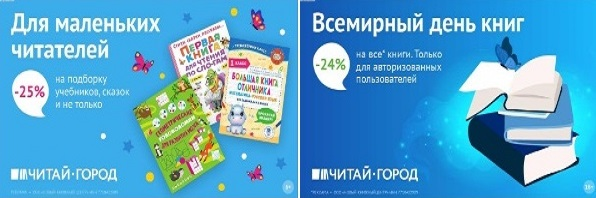 ТОВАРЫ для ХУДОЖНИКОВ и ДИЗАЙНЕРОВ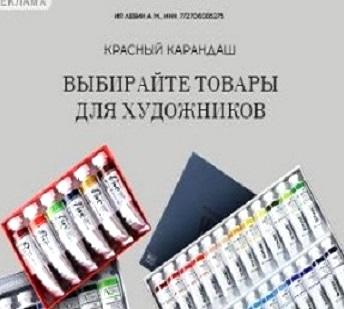 АУДИОЛЕКЦИИ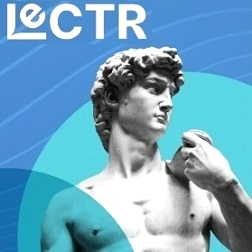 IT-специалисты: ПОВЫШЕНИЕ КВАЛИФИКАЦИИ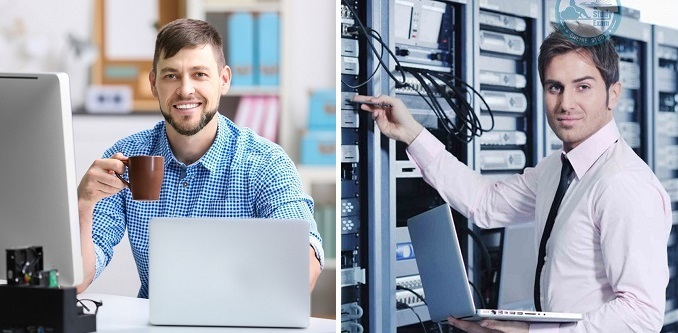 ФИТНЕС на ДОМУ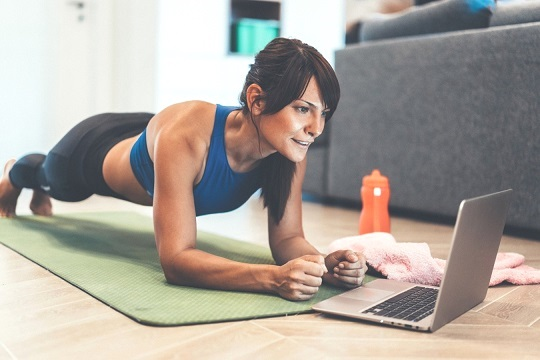 